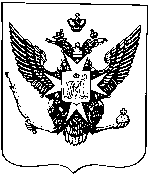 Муниципальные новости ПавловскаИнформационно-аналитический бюллетень21 мая 2020 года                                                                                    Выпуск № 5_________________________________________________________________________________________________________________________________________________________________________________________________________________________________________________________________В номере: -РЕШЕНИЕ Муниципального Совета города Павловска от 20 мая 2020 года № 3/1.1 «О назначении публичных слушаний по отчету об исполнении бюджета муниципального образования города Павловска за 2019 год»;- РЕШЕНИЕ Муниципального Совета города Павловска от 20 мая 2020 года № 3/2.1 «Об исполнении бюджета муниципального образования города Павловска за 1 квартал 2020 года»;- РЕШЕНИЕ Муниципального Совета города Павловска от 20 мая 2020 года № 3/3.1 «О принятии в первом чтении (за основу) проекта изменений и дополнений в Устав внутригородского муниципального образования Санкт-Петербурга город Павловск»;- РЕШЕНИЕ Муниципального Совета города Павловска от 20 мая 2020 года № 3/4.1 «Об утверждении Порядка принятия решения о применении мер ответственности к депутату Муниципального Совета города Павловска, выборному должностному лицу местного самоуправления города Павловска, представившим недостоверные или неполные сведения о своих доходах, расходах, об имуществе и обязательствах имущественного характера, а также сведения о доходах, расходах, об имуществе и обязательствах имущественного характера своих супруги (супруга) и несовершеннолетних детей, в случае если искажение этих сведений является несущественным»;- РЕШЕНИЕ Муниципального Совета города Павловска от 20 мая 2020 года № 3/5.1 «О внесении изменений в Положение о порядке проведения конкурса на замещение должности муниципальной  службы в органах местного самоуправления города Павловска от 18.12.2019 № 16/3.1» - РЕШЕНИЕ Муниципального Совета города Павловска от 20 мая 2020 года № 3/6.1 «О внесении изменений в решение Муниципального Совета города Павловска от 25.04.2018 № 4/4.1 «О принятии Положения о порядке решения органами местного самоуправления города Павловска вопроса местного значения «Проведение в установленном порядке минимально необходимых мероприятий по обеспечению доступности городской среды для маломобильных групп населения на территориях дворов муниципального образования»;- РЕШЕНИЕ Муниципального Совета города Павловска от 20 мая 2020 года № 3/7.1 О внесении изменений в Положение о комиссиях по                 соблюдению требований к служебному поведению муниципальных служащих и урегулированию конфликта интересов, утвержденное решением Муниципального   Совета города Павловска от 29.01.2020 № 1/5.1»;- РЕШЕНИЕ Муниципального Совета города Павловска от 20 мая 2020 года № 3/8.1 О внесении изменений в Положение о порядке управления и распоряжения имуществом, находящимся в муниципальной собственности внутригородского муниципального образования Санкт-Петербурга город Павловск», утвержденное решением Муниципального Совета города Павловска от 27.09.2017 № 8/5.1»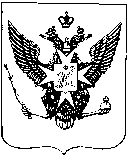 Муниципальный Советгорода ПавловскаРЕШЕНИЕот 20 мая 2020 года							                      	№ 3/1.1О назначении публичных слушаний по отчету об исполнении бюджетамуниципального образованиягорода Павловска за 2019 год  	В соответствии со ст. 28 Федерального Закона от 06.10.2003 № 131-Ф «Об общих принципах организации местного самоуправления в РФ», ст. 19 Закона Санкт-Петербурга от 23.09.2009 № 420-79 «Об организации местного самоуправления в Санкт-Петербурге», ст. 17 Устава внутригородского муниципального образования Санкт-Петербурга город  Павловск, Положением о бюджетном процессе в муниципальном образовании город Павловск, утвержденным решением Муниципального Совета города Павловска от 24.02.2016 № 2/2.1 (в ред. от 26.09.2018)	Муниципальный Совет города ПавловскаРЕШИЛ:          1. Провести публичные слушания по отчёту об исполнении бюджета муниципального образования города Павловска после снятия ограничительных мер, связанных с предупреждением распространения новой коронавирусной инфекции, на проведение массовых мероприятий с числом участников до 50 человек, в административном здании по адресу: г. Павловск, пер. Песчаный д. 11/16.	2. Поручить Местной администрации города Павловска осуществить подготовку к проведению публичных слушаний: опубликовать настоящее решение и проект решения Муниципального Совета города Павловска об утверждении отчета об исполнении бюджета муниципального образования города Павловска на официальном сайте муниципального образования и в газете «Наш Павловск»; на следующий день после дня снятия ограничительных мер на проведение массовых мероприятий с числом участников до 50 человек определить с учетом требований части 10 статьи 17 Устава внутригородского муниципального образования Санкт-Петербурга город Павловск дату и время проведения публичных слушаний и разместить на официальном сайте и информационных стендах муниципального образования информацию об их проведении.	3. Предложить населению муниципального образования города Павловска принять участие в публичных слушаниях.	4. Контроль за исполнением настоящего решения возложить на Главу муниципального образования города Павловска.	5. Настоящее решение вступает в силу со дня его принятия.Глава муниципального образования города Павловска				                                                       В.В. Зибарев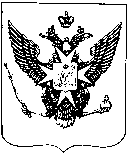 Муниципальный    Совет                                                                            города Павловска                                               	                 проектРЕШЕНИЕот «____»  ___________ 2020 года							       	№О принятии отчета об исполнении бюджета муниципального образованиягорода Павловска за 2019 год  	В соответствии со ст. 264.6 Бюджетного кодекса РФ, ст. 53 Устава внутригородского муниципального образования Санкт-Петербурга город Павловск, Положением о бюджетном процессе в муниципальном образовании город Павловск, утвержденным решением Муниципального Совета города Павловска от 24.02.2016 № 2/2.1 (в ред. от 26.09.2018), 	Муниципальный Совет города ПавловскаРЕШИЛ:          1.  Утвердить отчет об исполнении бюджета муниципального образования города Павловска за 2019 год со следующими показателями:- доходы в сумме 81 981,3 тыс. руб., - расходы в сумме 90 527,6 тыс. руб., - дефицит местного бюджета в сумме 8 546,3 тыс. руб.2. Утвердить показатели исполнения бюджета муниципального образования города Павловска за 2019 год:- доходов бюджета муниципального образования города Павловска за 2019 год по кодамклассификации доходов согласно приложению 1;- расходов бюджета муниципального образования города Павловска за 2019 год по ведомственной структуре расходов бюджета согласно приложению 2; - расходов бюджета муниципального образования города Павловска за 2019 год по разделам и подразделам классификации расходов бюджета согласно приложению 3;- источников финансирования дефицита бюджета муниципального образования города Павловска за 2019 год по кодам классификации источников финансирования дефицитов бюджетов согласно приложению 4.        3.   Настоящее решение вступает в силу со дня его официального опубликования.         4.   Контроль за исполнением настоящего решения возложить на главу муниципальногообразования города Павловска.Глава муниципального образования города Павловска				                                                       В.В. Зибарев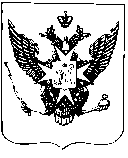 Муниципальный Советгорода ПавловскаРЕШЕНИЕот 20 мая 2020 года									            № 3/2.1Об исполнении бюджета муниципального образования города Павловска за 1 квартал 2020 годаВ соответствии Бюджетным кодексом Российской Федерации, Уставом муниципального образования города Павловска, Положением о бюджетном процессе в муниципальном образовании город Павловск  Муниципальный Совет города Павловска РЕШИЛ:	1. Принять к сведению отчет Местной администрации города Павловска об исполнении бюджета муниципального образования города Павловска за 1 квартал 2020 года.	2. Опубликовать ежеквартальные сведения о  ходе исполнения местного  бюджета и о численности муниципальных служащих органов местного самоуправления с указанием фактических затрат на их денежное содержание на официальном сайте муниципального образования и в информационно-аналитическом бюллетене «Муниципальные новости города Павловска».	3. Настоящее решение вступает в силу со дня принятия.Глава муниципального образования города Павловска								В.В. ЗибаревСВЕДЕНИЯ О ХОДЕ ИСПОЛНЕНИЯ БЮДЖЕТАмуниципального образования город Павловск за 1 квартал 2020 года	Данные сведения публикуются в соответствии с со ст. 36 Бюджетного кодекса российской Федерации,  п. 6 ст. 52 Федерального закона от 06.10.2003 № 131-ФЗ «Об общих принципах организации местного самоуправления в Российской Федерации» и ч. 7 ст. 38 Закона Санкт-Петербурга от 23.09.2009 № 420-79 «Об организации местного самоуправления в Санкт-Петербурге»Сведения о доходах, расходах местного бюджета города Павловска* указываются кассовые расходы бюджетаСведения о численности муниципальных служащих органов местного самоуправления города Павловска, работников муниципальных учреждений с указанием фактических затрат на их денежное содержание** указываются совокупные сведения по всем органам местного самоуправления г. Павловска и всем муниципальным учреждениям** указываются фактические расходы по КОСГУ 211, 266Муниципальный Советгорода Павловскаот 20 мая 2020 года							       №  3/3.1О принятии в первом чтении (за основу)проекта изменений и дополнений в Уставвнутригородского муниципального образованияСанкт-Петербурга город Павловск	В целях приведения Устава внутригородского муниципального образования Санкт-Петербурга город Павловск в соответствие с действующим законодательством Муниципальный Совет города ПавловскаРЕШИЛ:1. Принять в первом чтении (за основу) проект изменений и дополнений в Устав внутригородского муниципального образования Санкт-Петербурга город Павловск, принятого решением Муниципального Совета города Павловска от 30.04.2008 № 6/1.3, с изменениями и дополнениями, внесенными решениями Муниципального Совета города Павловска от 13.07.2011 № 8/3.1, от 11.07.2012    № 7/1.1, от 25.09.2013 № 7/2.1, от 28.10.2015 № 11/5.1, от 26.10.2016 № 7/5.1, от 27.09.2017 № 8/9.1, от 06.08.2018 №8/3.1, согласно приложению 1.	2. В связи с тем, что в Устав  внутригородского муниципального образования Санкт-Петербурга город Павловск вносятся изменения  и дополнения в форме точного воспроизведения положений Федерального закона от 06.10.2003 № 131-ФЗ «Об общих принципах организации местного самоуправления в  Российской Федерации» и закона Санкт-Петербурга от 23.09.2009 года № 420-79 «Об организации местного самоуправления в Санкт-Петербурге», на основании  статьи 17, статьи  48 Устава внутригородского муниципального образования Санкт-Петербурга город Павловск публичные слушания не проводить.3. Опубликовать настоящее решение в информационно-аналитическом бюллетене «Муниципальные новости города Павловска» и разместить на официальном сайте муниципального образования город Павловск.	4. Контроль за исполнением настоящего решения возложить на Главу муниципального образования города Павловска.Глава муниципального образованиягорода Павловска							В.В. Зибарев Приложение 1	к решению Муниципального Советагорода Павловска от 20.05.2020 №3/3.1ИЗМЕНЕНИЯ И ДОПОЛНЕНИЯв Устав внутригородского муниципального образованияСанкт-Петербурга город Павловск	Внести в Устав внутригородского муниципального образования Санкт-Петербурга город Павловск следующие изменения и дополнения:1. Статью 4 Устава изложить в следующей редакции:«Статья 4. Вопросы местного значения муниципального образованияК вопросам местного значения муниципального образования относятся:1) принятие устава муниципального образования и внесение в него изменений и дополнений, издание муниципальных правовых актов;2) составление и рассмотрение проекта бюджета муниципального образования, утверждение и исполнение бюджета муниципального образования, осуществление контроля за его исполнением, составление и утверждение отчета об исполнении бюджета муниципального образования;3) владение, пользование и распоряжение имуществом, находящимся в муниципальной собственности муниципального образования;4) установление официальных символов, памятных дат муниципального образования и учреждение звания «Почетный житель муниципального образования»;5) организация в пределах ведения сбора статистических показателей, характеризующих состояние экономики и социальной сферы муниципального образования, и предоставление указанных данных органам государственной власти в порядке, установленном Правительством Российской Федерации;5-1) разработка, утверждение (одобрение) и реализация в пределах ведения стратегии социально-экономического развития муниципального образования, плана мероприятий по реализации стратегии социально-экономического развития муниципального образования, прогноза социально-экономического развития муниципального образования на среднесрочный или долгосрочный период, бюджетного прогноза муниципального образования на долгосрочный период, муниципальных программ;6) содействие в установленном порядке исполнительным органам государственной власти Санкт-Петербурга в сборе и обмене информацией в области защиты населения и территорий от чрезвычайных ситуаций, а также содействие в информировании населения об угрозе возникновения или о возникновении чрезвычайной ситуации;7) проведение подготовки и обучения неработающего населения способам защиты и действиям в чрезвычайных ситуациях, а также способам защиты от опасностей, возникающих при ведении военных действий или вследствие этих действий;8) контроль за обеспечением твердым топливом населения, проживающего на территории муниципального образования в домах, не имеющих центрального отопления, независимо от вида жилищного фонда по розничным ценам на твердое топливо, устанавливаемым Правительством Санкт-Петербурга;9) оказание натуральной помощи малообеспеченным гражданам, находящимся в трудной жизненной ситуации, нарушающей жизнедеятельность гражданина, которую он не может преодолеть самостоятельно, в виде обеспечения их топливом;10) содействие в осуществлении контроля за соблюдением законодательства в сфере благоустройства, включая согласование закрытия ордеров на производство земляных, ремонтных и отдельных работ, связанных с благоустройством внутриквартальных территорий, и подтверждение выполнения требований по восстановлению элементов благоустройства, нарушенных в результате производства аварийных работ, законодательства о розничной торговле, о применении контрольно-кассовых машин на территории муниципального образования;11) представление в уполномоченный Правительством Санкт-Петербурга исполнительный орган государственной власти Санкт-Петербурга предложений по схемам размещения нестационарных торговых объектов;12) выдача разрешений на вступление в брак лицам, достигшим возраста шестнадцати лет, в порядке, установленном семейным законодательством;13) организация сбора и вывоза бытовых отходов и мусора с территории муниципального образования, на которой расположены жилые дома частного жилищного фонда;14) участие в проведении публичных слушаний по проекту Правил землепользования и застройки Санкт-Петербурга, по проектам изменений в Правила землепользования и застройки Санкт-Петербурга, по вопросам о предоставлении разрешений на условно разрешенный вид использования земельного участка или объекта капитального строительства или на отклонение от предельных параметров разрешенного строительства, реконструкции объектов капитального строительства, а также в деятельности Комиссии по землепользованию и застройке Санкт-Петербурга в соответствии с законами Санкт-Петербурга;15) внесение в органы исполнительной власти Санкт-Петербурга предложений по организации и изменению маршрутов, режима работы, остановок наземного городского пассажирского транспорта, установке светофорных объектов, дорожных знаков, нанесению дорожной разметки;16) определение границ прилегающих территорий, на которых не допускается розничная продажа алкогольной продукции, в порядке, установленном Правительством Российской Федерации;16-1) информирование организаций, осуществляющих розничную продажу алкогольной продукции, а также розничную продажу алкогольной продукции при оказании услуг общественного питания, и индивидуальных предпринимателей, осуществляющих розничную продажу пива, пивных напитков, сидра, пуаре, медовухи, а также розничную продажу пива, пивных напитков, сидра, пуаре, медовухи при оказании услуг общественного питания, о принятом муниципальном правовом акте об определении границ прилегающих территорий, на которых не допускается розничная продажа алкогольной продукции, в порядке, установленном законом Санкт-Петербурга;17) организация информирования, консультирования и содействия жителям муниципального образования по вопросам создания товариществ собственников жилья, советов многоквартирных домов, формирования земельных участков, на которых расположены многоквартирные дома;18) осуществление регистрации трудового договора, заключаемого работником с работодателем - физическим лицом, не являющимся индивидуальным предпринимателем, а также регистрации факта прекращения указанного договора;19) установление тарифов на услуги, предоставляемые муниципальными предприятиями и учреждениями, и работы, выполняемые муниципальными предприятиями и учреждениями, если иное не предусмотрено федеральными законами;20) осуществление защиты прав потребителей;21) содействие развитию малого бизнеса на территории муниципального образования;22) содержание муниципальной информационной службы;23) учреждение печатного средства массовой информации для опубликования муниципальных правовых актов, обсуждения проектов муниципальных правовых актов по вопросам местного значения, доведения до сведения жителей муниципального образования официальной информации о социально-экономическом и культурном развитии муниципального образования, о развитии его общественной инфраструктуры и иной официальной информации;24) формирование архивных фондов органов местного самоуправления, муниципальных предприятий и учреждений;25) участие в реализации мер по профилактике дорожно-транспортного травматизма на территории муниципального образования, включая размещение, содержание и ремонт искусственных неровностей на внутриквартальных проездах;26) участие в деятельности по профилактике правонарушений в Санкт-Петербурге в соответствии с федеральным законодательством и законодательством Санкт-Петербурга;27) участие в профилактике терроризма и экстремизма, а также в минимизации и(или) ликвидации последствий их проявлений на территории муниципального образования в форме и порядке, установленных федеральным законодательством и законодательством Санкт-Петербурга, в том числе путем:- разработки и реализации муниципальных программ в области профилактики терроризма и экстремизма, а также минимизации и(или) ликвидации последствий их проявлений;- организации и проведения на территории муниципального образования информационно-пропагандистских мероприятий по разъяснению сущности терроризма и экстремизма, их общественной опасности, по формированию у граждан неприятия идеологии терроризма и экстремизма, в том числе путем распространения информационных материалов, печатной продукции, проведения разъяснительной работы и иных мероприятий;- участия в мероприятиях по профилактике терроризма и экстремизма, а также по минимизации и(или) ликвидации последствий их проявлений, организуемых федеральными органами исполнительной власти и(или) исполнительными органами государственной власти Санкт-Петербурга;- обеспечения выполнения требований к антитеррористической защищенности объектов, находящихся в муниципальной собственности или в ведении органов местного самоуправления;- направления предложений по вопросам участия в профилактике терроризма и экстремизма, а также в минимизации и(или) ликвидации последствий их проявлений в исполнительные органы государственной власти Санкт-Петербурга;28) участие в организации и финансировании:- проведения оплачиваемых общественных работ;- временного трудоустройства несовершеннолетних в возрасте от 14 до 18 лет в свободное от учебы время, безработных граждан, испытывающих трудности в поиске работы, безработных граждан в возрасте от 18 до 20 лет, имеющих среднее профессиональное образование и ищущих работу впервые;- ярмарок вакансий и учебных рабочих мест.Участие в организации мероприятий, указанных в абзаце третьем настоящего подпункта, осуществляется в порядке, установленном Правительством Санкт-Петербурга;29) осуществление противодействия коррупции в пределах своих полномочий;30) создание муниципальных предприятий и учреждений, осуществление финансового обеспечения деятельности муниципальных казенных учреждений и финансового обеспечения выполнения муниципального задания бюджетными и автономными муниципальными учреждениями, а также осуществление закупок товаров, работ, услуг для обеспечения муниципальных нужд;31) назначение, выплата, перерасчет ежемесячной доплаты к страховой пенсии по старости, страховой пенсии по инвалидности, пенсии за выслугу лет за стаж работы в органах местного самоуправления, муниципальных органах муниципальных образований (далее - доплата за стаж) лицам, замещавшим муниципальные должности на постоянной основе в органах местного самоуправления, муниципальных органах муниципальных образований, а также приостановление, возобновление, прекращение выплаты доплаты за стаж в соответствии с законом Санкт-Петербурга;31-1) назначение, выплата, перерасчет пенсии за выслугу лет, ежемесячной доплаты к пенсии за выслугу лет, ежемесячной доплаты к пенсии за стаж лицам, замещавшим должности муниципальной службы в органах местного самоуправления, муниципальных органах муниципальных образований, а также приостановление, возобновление, прекращение выплаты пенсии за выслугу лет, ежемесячной доплаты к пенсии за выслугу лет, ежемесячной доплаты к пенсии за стаж в соответствии с законом Санкт-Петербурга;32) участие в формах, установленных законодательством Санкт-Петербурга, в мероприятиях по профилактике незаконного потребления наркотических средств и психотропных веществ, новых потенциально опасных психоактивных веществ, наркомании в Санкт-Петербурге;33) организация профессионального образования и дополнительного профессионального образования выборных должностных лиц местного самоуправления, членов выборных органов местного самоуправления, депутатов муниципальных советов муниципальных образований, муниципальных служащих и работников муниципальных учреждений, организация подготовки кадров для муниципальной службы в порядке, предусмотренном законодательством Российской Федерации об образовании и законодательством Российской Федерации о муниципальной службе;34) участие в реализации мероприятий по охране здоровья граждан от воздействия окружающего табачного дыма и последствий потребления табака на территории муниципального образования;35) организационное и материально-техническое обеспечение подготовки и проведения муниципальных выборов, местного референдума, голосования по отзыву депутата муниципального совета, члена выборного органа местного самоуправления, выборного должностного лица местного самоуправления, голосования по вопросам изменения границ муниципального образования, преобразования муниципального образования, за исключением полномочий исполнительных органов государственной власти Санкт-Петербурга, установленных федеральными законами и законами Санкт-Петербурга;36) согласование границ зон экстренного оповещения населения;37) размещение информации о кадровом обеспечении органа местного самоуправления в соответствии с Федеральным законом «Об обеспечении доступа к информации о деятельности государственных органов и органов местного самоуправления» на официальном сайте государственной информационной системы в области государственной службы в сети «Интернет» в порядке, определяемом Правительством Российской Федерации, и на официальном сайте органа местного самоуправления;38) участие в создании условий для реализации мер, направленных на укрепление межнационального и межконфессионального согласия, сохранение и развитие языков и культуры народов Российской Федерации, проживающих на территории муниципального образования, социальную и культурную адаптацию мигрантов, профилактику межнациональных (межэтнических) конфликтов;39) осуществление ведомственного контроля за соблюдением трудового законодательства и иных нормативных правовых актов, содержащих нормы трудового права, в подведомственных организациях в порядке, установленном законодательством Санкт-Петербурга;40) осуществление экологического просвещения, а также организация экологического воспитания и формирования экологической культуры в области обращения с твердыми коммунальными отходами;41) участие в мероприятиях по охране окружающей среды в границах муниципального образования, за исключением организации и осуществления мероприятий по экологическому контролю;42) организация и проведение местных и участие в организации и проведении городских праздничных и иных зрелищных мероприятий;43) организация и проведение мероприятий по сохранению и развитию местных традиций и обрядов;44) обеспечение условий для развития на территории муниципального образования физической культуры и массового спорта, организация и проведение официальных физкультурных мероприятий, физкультурно-оздоровительных мероприятий и спортивных мероприятий муниципального образования;45) проведение работ по военно-патриотическому воспитанию граждан;45-1) участие в работе призывной комиссии на территории муниципального образования и комиссии по постановке граждан на воинский учет на территории муниципального образования;46) организация и проведение досуговых мероприятий для жителей муниципального образования;47) организация благоустройства территории муниципального образования в соответствии с законодательством в сфере благоустройства, включающая:- обеспечение проектирования благоустройства при размещении элементов благоустройства, указанных в абзацах четвертом - седьмом настоящего подпункта;- содержание внутриквартальных территорий в части обеспечения ремонта покрытий, расположенных на внутриквартальных территориях, и проведения санитарных рубок (в том числе удаление аварийных, больных деревьев и кустарников) на территориях, не относящихся к территориям зеленых насаждений в соответствии с законом Санкт-Петербурга;- размещение, содержание спортивных, детских площадок, включая ремонт расположенных на них элементов благоустройства, на внутриквартальных территориях;- размещение контейнерных площадок на внутриквартальных территориях, ремонт элементов благоустройства, расположенных на контейнерных площадках;- размещение, содержание, включая ремонт, ограждений декоративных, ограждений газонных, полусфер, надолбов, приствольных решеток, устройств для вертикального озеленения и цветочного оформления, навесов, беседок, уличной мебели, урн, элементов озеленения, информационных щитов и стендов; размещение планировочного устройства, за исключением велосипедных дорожек, размещение покрытий, предназначенных для кратковременного и длительного хранения индивидуального автотранспорта, на внутриквартальных территориях;- временное размещение, содержание, включая ремонт, элементов оформления Санкт-Петербурга к мероприятиям, в том числе культурно-массовым мероприятиям, городского, всероссийского и международного значения на внутриквартальных территориях;47-1) осуществление работ в сфере озеленения на территории муниципального образования, включающее:- организацию работ по компенсационному озеленению в отношении территорий зеленых насаждений общего пользования местного значения, осуществляемому в соответствии с законом Санкт-Петербурга;- содержание, в том числе уборку, территорий зеленых насаждений общего пользования местного значения (включая расположенных на них элементов благоустройства), защиту зеленых насаждений на указанных территориях;- проведение паспортизации территорий зеленых насаждений общего пользования местного значения на территории муниципального образования, включая проведение учета зеленых насаждений искусственного происхождения и иных элементов благоустройства, расположенных в границах территорий зеленых насаждений общего пользования местного значения;- создание (размещение), переустройство, восстановление и ремонт объектов зеленых насаждений, расположенных на территориях зеленых насаждений общего пользования местного значения;48) проведение в установленном порядке минимально необходимых мероприятий по обеспечению доступности городской среды для маломобильных групп населения на внутриквартальных территориях муниципального образования;49) оказание в порядке и формах, установленных законом Санкт-Петербурга, поддержки гражданам и их объединениям, участвующим в охране общественного порядка на территории муниципального образования;50) осуществление мероприятий по содержанию в порядке и благоустройству воинских захоронений, мемориальных сооружений и объектов, увековечивающих память погибших при защите Отечества, расположенных вне земельных участков, входящих в состав кладбищ;50-1) обеспечение сохранности воинских захоронений, расположенных вне земельных участков, входящих в состав кладбищ;50-2) восстановление пришедших в негодность воинских захоронений, мемориальных сооружений и объектов, увековечивающих память погибших, расположенных вне земельных участков, входящих в состав кладбищ;51) размещение и содержание наружной информации в части указателей, информационных щитов и стендов;52) текущий ремонт и содержание дорог, расположенных в пределах границ муниципального образования, в соответствии с перечнем, утвержденным Правительством Санкт-Петербурга.»2. пункт 2 статьи 17 изложить в следующей редакции:«2. Публичные слушания проводятся по инициативе населения, Муниципального Совета,     Главы муниципального образования или Главы Местной администрации, осуществляющего свои полномочия на основе контракта.
	Публичные слушания, проводимые по инициативе населения или Муниципального Совета, назначаются Муниципальным Советом, а по инициативе Главы муниципального образования или Главы Местной администрации, осуществляющего свои полномочия на основе контракта, - Главой муниципального образования.»3. подпункт 3 пункта 8 статьи 17 изложить в следующей редакции:«3) проект стратегии социально-экономического развития муниципального образования;»4. пункт 11 статьи 17 Устава изложить в следующей редакции:«11. Порядок организации и проведения публичных слушаний определяется Уставом муниципального образования и (или) нормативными правовыми актами Муниципального Совета  и должен предусматривать заблаговременное оповещение жителей муниципального образования о времени и месте проведения публичных слушаний, заблаговременное ознакомление с проектом муниципального правового акта, другие меры, обеспечивающие участие в публичных слушаниях жителей муниципального образования, опубликование (обнародование) результатов публичных слушаний, включая мотивированное обоснование принятых решений.»5. Подпункт 9.1. пункта 9 статьи 33 Устава изложить в следующей   редакции:«9.1. Депутат, выборное должностное лицо местного самоуправления должны соблюдать ограничения, запреты, исполнять обязанности, которые установлены Федеральным законом от 25 декабря 2008 года № 273-ФЗ «О противодействии коррупции» и другими федеральными законами. Полномочия депутата, выборного должностного лица местного самоуправления прекращаются досрочно в случае несоблюдения ограничений, запретов, неисполнения обязанностей, установленных Федеральным законом от 25 декабря 2008 года № 273-ФЗ «О противодействии коррупции», Федеральным законом от 3 декабря 2012 года № 230-ФЗ «О контроле за соответствием расходов лиц, замещающих государственные должности, и иных лиц их доходам», если иное не предусмотрено Федеральным законом от 06.10.2003 № 131-ФЗ «Об общих принципах организации местного самоуправления в Российской Федерации».».6. Подпункт 9.3. пункта 9 статьи 33 Устава изложить в следующей   редакции:«9.3. При выявлении в результате проверки, проведенной в соответствии с частью 9.2 настоящей статьи, фактов несоблюдения ограничений, запретов, неисполнения обязанностей, которые установлены Федеральным законом от 25 декабря 2008 года № 273-ФЗ «О противодействии коррупции», Федеральным законом от 3 декабря 2012 года № 230-ФЗ «О контроле за соответствием расходов лиц, замещающих государственные должности, и иных лиц их доходам», высшее должностное лицо Санкт-Петербурга – Губернатор Санкт-Петербурга обращается с заявлением о досрочном прекращении полномочий депутата, выборного должностного лица местного самоуправления или применении в отношении указанных лиц иной меры ответственности в орган местного самоуправления, уполномоченный принимать соответствующее решение, или в суд.».7. Дополнить пункт 9 статьи 33 Устава подпунктом 9.3-1. следующего содержания:«9.3-1. К депутату Муниципального Совета, который представил недостоверные или неполные сведения о своих доходах, расходах, об имуществе и обязательствах имущественного характера, а также сведения о доходах, расходах, об имуществе и обязательствах имущественного характера своих супруги (супруга) и несовершеннолетних детей, если искажение этих сведений является несущественным, применяются следующие меры ответственности:1) предупреждение;2) освобождение депутата от должности в представительном органе муниципального образования с лишением права занимать должности в представительном органе муниципального образования до прекращения срока его полномочий;3) освобождение от осуществления полномочий на постоянной основе с лишением права осуществлять полномочия на постоянной основе до прекращения срока его полномочий;4) запрет занимать должности в представительном органе муниципального образования до прекращения срока его полномочий;5) запрет исполнять полномочия на постоянной основе до прекращения срока его полномочий.Порядок принятия решения о применении к депутату мер ответственности, предусмотренных настоящим пунктом (далее в настоящем пункте - меры ответственности), определяется муниципальным правовым актом в соответствии с законом Санкт-Петербурга.Органом местного самоуправления, уполномоченным принимать решение о применении мер ответственности в отношении депутата, является Муниципальный Совет города Павловска.Основанием для рассмотрения вопроса о применении в отношении депутата одной из мер ответственности является поступление в орган местного самоуправления, уполномоченный принимать соответствующее решение, заявления Губернатора Санкт-Петербурга о применении меры ответственности.Решение о применении в отношении депутата одной из мер ответственности должно быть мотивированным и принято не позднее 30 дней со дня поступления в орган местного самоуправления, уполномоченный принимать соответствующее решение, заявления Губернатора Санкт-Петербурга о применении меры ответственности.».8. Подпункт 4 пункта 2 статьи 63 Устава изложить в следующей редакции:«4) несоблюдение ограничений, запретов, неисполнение обязанностей, которые установлены Федеральным законом «О противодействии коррупции», Федеральным законом «О контроле за соответствием расходов лиц, замещающих государственные должности, и иных лиц их доходам», за исключением случая, предусмотренного пунктом 8 статьи 31 Закона Санкт-Петербурга от 23.09.2009     № 420-79 «Об организации местного самоуправления в Санкт-Петербурге;». 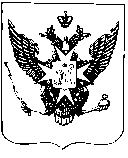 Муниципальный Советгорода ПавловскаРЕШЕНИЕот 20 мая 2020 года 							     № 3/4.1 	В соответствии с требованиями статьи 40 Федерального закона от 06.10.2003 № 131-ФЗ «Об общих принципах организации местного самоуправления в Российской Федерации», статьи 13.1 Федерального закона от 25.12.2008 № 273-ФЗ «О противодействии коррупции», статьи 31 Закона Санкт-Петербурга от 23.09.2009 № 420-79 «Об организации местного самоуправления в Санкт-Петербурге», Закона Санкт-Петербурга от 27.12.2019   № 680-153 «О порядке принятия решения о применении мер ответственности к депутату муниципального совета внутригородского муниципального образования Санкт-Петербурга, члену выборного органа местного самоуправления в Санкт-Петербурге, выборному должностному лицу местного самоуправления в Санкт-Петербурге», Закона Санкт-Петербурга от 28.02.2018 № 128-27 «О проверке достоверности и полноты сведений о доходах, расходах, об имуществе и обязательствах имущественного характера, представляемых Губернатору Санкт-Петербурга гражданами, претендующими на замещение муниципальной должности в Санкт-Петербурге, должности главы местной администрации по контракту, и лицами, замещающими муниципальные должности в Санкт-Петербурге, должность главы местной администрации по контракту», Устава внутригородского муниципального образования Санкт-Петербурга город ПавловскМуниципальный Совет города ПавловскаРЕШИЛ:1. Утвердить  Порядок принятия решения о применении мер ответственности к депутату Муниципального Совета города Павловска, выборному должностному лицу местного самоуправления города Павловска, представившим недостоверные или неполные сведения о своих доходах, расходах, об имуществе и обязательствах имущественного характера, а также сведения о доходах, расходах, об имуществе и обязательствах имущественного характера своих супруги (супруга) и несовершеннолетних детей, в случае если искажение этих сведений является несущественным в соответствии с Приложением к настоящему Решению.2. Настоящее Решение вступает в силу со дня его принятия.3. Контроль за исполнением настоящего решения возложить на Главу муниципального образования города Павловска.Глава муниципального образованиягорода Павловска								В.В. Зибарев Приложениек решению Муниципального Совета города Павловска от 20.05. 2020 года № 3/4.1ПОРЯДОКпринятия решения о применении меры ответственности к депутату Муниципального Совета города Павловска, выборному должностному лицу местного самоуправления города Павловска, представившим недостоверные или неполные сведения о своих доходах, расходах, об имуществе и обязательствах имущественного характера, а также сведения о доходах, расходах, об имуществе и обязательствах имущественного характера своих супруги (супруга) и несовершеннолетних детей, в случае если искажение этих   сведений является несущественнымНастоящий порядок регламентирует принятие решения о применении к депутату Муниципального Совета города Павловска, выборному должностному местного самоуправления города Павловска, представившим недостоверные или неполные сведения о своих доходах, расходах, об имуществе и обязательствах имущественного характера, а также сведения о доходах, расходах, об имуществе и обязательствах имущественного характера своих супруги (супруга) и несовершеннолетних детей (далее - сведения о доходах, расходах, об имуществе и обязательствах имущественного характера), в случае если искажение этих сведений является несущественным, мер ответственности, предусмотренных частью 7.3-1 статьи 40 Федерального закона от 06.10.2003 № 131-ФЗ «Об общих принципах организации местного самоуправления в Российской Федерации»; п. 2 ч. 2 ст. 1 Закона Санкт-Петербурга от 27.12.2019 № 680-153 «О порядке принятия решения о применении мер ответственности к депутату муниципального совета внутригородского муниципального образования Санкт-Петербурга, члену выборного органа местного самоуправления в Санкт-Петербурге, выборному должностному лицу местного самоуправления в Санкт-Петербурге» (далее - Закон Санкт-Петербурга от 27.12.2019 № 680-153) (далее – Порядок).Настоящим Порядком не регулируется принятие решения в отношении депутата, выборного должностного лица местного самоуправления города Павловска, представивших недостоверные или неполные сведения о доходах, расходах, об имуществе и обязательствах имущественного характера, если искажение этих сведений является существенным.К депутату, выборному должностному лицу местного самоуправления города Павловска, представившим недостоверные или неполные сведения о доходах, расходах, об имуществе и обязательствах имущественного характера, если искажение этих сведений является несущественным, могут быть применены следующие меры ответственности:1) предупреждение;2) освобождение депутата от должности в Муниципальном Совете, выборном органе местного самоуправления с лишением права занимать должности в Муниципальном Совете, выборном органе местного самоуправления муниципального образования до прекращения срока его полномочий;3) освобождение от осуществления полномочий на постоянной основе с лишением права осуществлять полномочия на постоянной основе до прекращения срока его полномочий;4) запрет занимать должности в Муниципальном Совете, выборном органе местного самоуправления муниципального образования до прекращения срока его полномочий;5) запрет исполнять полномочия на постоянной основе до прекращения срока его полномочий (далее-меры ответственности).При поступлении в Муниципальный Совет заявления Губернатора Санкт-Петербурга, предусмотренного п. 2 ч. 2 ст. 1 Закона Санкт-Петербурга от 27.12.2019 № 680-153 «О порядке принятия решения о применении мер ответственности к депутату муниципального совета внутригородского муниципального образования Санкт-Петербурга, члену выборного органа местного самоуправления в Санкт-Петербурге, выборному должностному лицу местного самоуправления в Санкт-Петербурге» (далее – заявление), председатель Муниципального Совета в течение 5 рабочих дней:1) письменно уведомляет лицо, в отношении которого поступило заявление, о содержании поступившего заявления, а также о дате, времени и месте его рассмотрения и предлагает лицу, в отношении которого поступило заявление, дать письменные пояснения по существу выявленных нарушений, содержащихся в заявлении;72) письменно уведомляет Губернатора Санкт-Петербурга о дате, времени и месте рассмотрения заявления.Муниципальный Совет обязан рассмотреть заявление не позднее 30 дней со дня его поступления в Муниципальный Совет. Датой поступления заявления считается дата его регистрации.В случае, если рассматривается вопрос о применении мер ответственности к Главе муниципального образования, заседание по рассмотрению заявления созывает и ведет заместитель Главы муниципального образования, а в его отсутствие – старший по возрасту депутат.Применение мер ответственности осуществляется решением Муниципального Совета, принятым большинством голосов от числа присутствующих на заседании депутатов на основании результатов открытого голосования. В случае равенства голосов решающим является голос председательствующего на заседании.Неявка лица, в отношении которого поступило заявление, своевременно извещенного о дате, времени и месте заседания Муниципального Совета, не препятствует рассмотрению заявления и принятию соответствующего решения.В ходе рассмотрения вопроса по поступившему заявлению председательствующий на заседании Муниципального Совета:1) оглашает поступившее заявление, письменные пояснения лица, в отношении которого поступило заявление, иные собранные в ходе подготовки к заседанию сведения и документы.2)  предлагает выступить по рассматриваемому вопросу лицу, в отношении которого поступило заявление;3) предлагает депутатам, присутствующим на заседании муниципального совета, высказать мнение относительно рассматриваемого вопроса;4) предлагает представителю Губернатора Санкт-Петербурга (если таковой присутствует при рассмотрении вопроса) выступить по существу вопроса;5) объявляет о начале открытого голосования;6) оглашает результаты принятого решения о применении мер ответственности.При принятии решения о применении к депутату, выборному должностному лицу муниципального образования мер ответственности, Муниципальным Советом учитываются следующие обстоятельства:1) характер совершенного коррупционного правонарушения, его тяжесть, обстоятельства, при которых оно совершено;2) сведения, характеризующие личность депутата, выборного должностного лица местного самоуправления, в том числе:-сведения о том совершались ли указанным лицом ранее коррупционные нарушения;-сведения о мерах, принятых лицом по недопущению в последующем коррупционных нарушений;— отзывы населения муниципального образования о работе данного лица на территории муниципального образования;-сведения, содержащиеся в средствах массовой информации, обращениях граждан;-информации правоохранительных и контролирующих органов;-сведения, полученные из иных не запрещенных источников.3) сведения, характеризующие деятельность депутата, выборного должностного лица местного самоуправления на вверенном ему участке, в том числе, результаты исполнения им своих должностных обязанностей (полномочий); соблюдение в отчетном периоде других ограничений, запретов, исполнение обязанностей, установленных в целях противодействия коррупции.Сведения, предусмотренные п.п.1-3 могут быть представлены до начала заседания или в ходе него председателю Муниципального Совета (председательствующему на заседании совета) любым участником заседания, в том числе лицом, в отношении которого поступило заявление.При необходимости дополнительного изучения представленных сведений и документов в заседании голосованием простым большинством объявляется перерыв.Объявление перерыва не удлиняет срок рассмотрения заявления, установленный п.4 настоящего Порядка. Лицо, в отношении которого поступило заявление, не принимает участие в голосовании. Решение о применении меры ответственности к депутату, выборному должностному лицу муниципального образования принимается на основе общих принципов юридической ответственности, таких как справедливость, соразмерность, пропорциональность и неотвратимость. Решение подписывается Главой муниципального образования. При применении меры ответственности к Главе муниципального образования решение подписывается председательствующим на заседании. В решение о применении меры ответственности включаются в обязательном порядке следующие сведения:1) наименование и состав Муниципального Совета, принявшего решение, его адрес;2) сведения об иных лицах, участвующих в рассмотрении заявления;3) дата и место рассмотрения заявления;4) сведения о лице, в отношении которого рассмотрено заявление, в том числе, фамилия, имя и (при наличии) отчество, должность;5) обстоятельства, установленные при рассмотрении заявления;5) избранная депутату, выборному должностному лицу местного самоуправления мера ответственности со ссылкой на конкретную норму части 7.3-1 ст. 40 Федерального закона от 06.10.2003 № 131-ФЗ «Об общих принципах организации местного самоуправления в Российской Федерации» и мотивированное обоснование применения данной меры;6) срок и порядок обжалования решения. Решение Муниципального Совета по результатам рассмотрения заявления не позднее 5 рабочих дней со дня его принятия направляется Губернатору Санкт-Петербурга. Решение о применении к депутату, выборному должностному лицу местного самоуправления муниципального образования меры    ответственности, размещается на официальном сайте муниципального образования в течение 5 рабочих дней с даты  принятия Муниципальным Советом указанного решения. Копия решения Муниципального Совета о применении к депутату, выборному должностному лицу местного самоуправления муниципального образования меры ответственности в течение трех рабочих дней со дня его принятия направляется депутату, выборному должностному лицу местного самоуправления муниципального образования почтовым отправлением заказным письмом с уведомлением о вручении либо вручается ему лично под расписку. В случае, если решение о применении мер ответственности невозможно довести до сведения лица, к которому применена мера ответственности, или указанное лицо отказывается ознакомиться с решением под расписку, составляется акт об отказе в ознакомлении с решением о применении к нему мер ответственности или о невозможности его уведомления о таком решении. Депутат, выборное должностное лицо муниципального образования вправе обжаловать решение о применении в отношении него меры ответственности в судебном порядке.Муниципальный Советгорода ПавловскаРЕШЕНИЕот 20 мая 2020 года						                     № 3/5.1 Рассмотрев заключение Юридического комитета Администрации Губернатора Санкт-Петербурга № 15-30-195/20-0-0 от 25.02.2020, с целью приведения правового акта Муниципального Совета города Павловска в  соответствие с действующим законодательствомМуниципальный Совет города ПавловскаРЕШИЛ:Внести в Положение о порядке проведения конкурса на замещение должности муниципальной службы в органах местного самоуправления города Павловска от 18.12.2019 № 16/3.1, следующие изменения:1.1. Подпункт «л» пункта 2.2. Положения исключить.1.2. Пункт 11 Приложения №1 к Положению изложить в следующей  редакции:«11) сведения об образовании и о квалификации, данные документов об образовании и о квалификации, предусмотренные ст. 60 Федерального закона от 29.12.2012 № 273-ФЗ «Об образовании в Российской Федерации»;1.3.  Пункт 12 Приложения №1 к Положению исключить;1.4. Пункт 27 Приложения №1 к Положению исключить;1.5. Пункт 28 Приложения №1 к Положению исключить.Настоящее решение опубликовать в информационно-аналитическом бюллетене «Муниципальные новости города Павловска» и разместить на официальном сайте муниципального образования в информационно-телекоммуникационной сети Интернет по адресу: http://www.mo-pavlovsk.ru/.Настоящее решение вступает в силу со дня его официального опубликования.Контроль за исполнением настоящего решения возложить на Главу муниципального образования города Павловска.Глава муниципального образования города Павловска				                                       В.В. ЗибаревМуниципальный Советгорода ПавловскаРЕШЕНИЕот 20 мая 2020 года 							      № 3/6.1	В связи с вступлением в силу с 1 января 2020 года Закона Санкт-Петербурга от 04.07.2019 № 378-85 «О внесении изменений в Закон Санкт-Петербурга «Об организации местного самоуправления в Санкт-Петербурге», с целью приведения правового акта Муниципального Совета города Павловска в соответствие с действующим законодательством, Муниципальный Совет города ПавловскаРЕШИЛ:1. Внести в решение Муниципального Совета города Павловска  от 25.04.2018 № 4/4.1 «О принятии Положения о порядке решения органами местного самоуправления города Павловска вопроса местного значения «Проведение в установленном порядке минимально необходимых мероприятий по обеспечению доступности городской среды  для маломобильных групп населения на территориях дворов муниципального образования» (далее - Решение) следующие изменения:1.1. В наименовании Решения и по всему тексту Решения и Положения слова «на территориях дворов муниципального образования» заменить словами «на внутриквартальных территориях муниципального образования».2. Настоящее решение вступает в силу со дня его официального опубликования.3.  Контроль за исполнением настоящего решения возложить на постоянную комиссию Муниципального Совета города Павловска по благоустройству и городскому хозяйству.Глава муниципального образованиягорода Павловска						          В.В. ЗибаревМуниципальный Советгорода ПавловскаРЕШЕНИЕОт 20 мая 2020 года						                №  3/7.1 Рассмотрев заключение Юридического комитета Администрации Губернатора Санкт-Петербурга № 15-30-331/20-0-0 от 02.04.2020, с целью приведения правового акта Муниципального Совета города Павловска в      соответствие с действующим законодательствомМуниципальный Совет города ПавловскаРЕШИЛ:Внести в Положение о комиссиях по соблюдению требований к служебному поведению муниципальных служащих и урегулированию конфликта интересов, утвержденное решением Муниципального Совета города Павловска от 29.01.2020 № 1/5.1, следующее изменение:В подпункте «б» пункта 4.10. Положения слово «нанимателю» заменить словами «представителю нанимателя».Настоящее решение вступает в силу со дня его официального  опубликования.Контроль исполнения настоящего решения возложить на Главу муниципального образования города Павловска.Глава муниципального образования города Павловска				                                       В.В. ЗибаревМуниципальный Советгорода ПавловскаРЕШЕНИЕот 20 мая 2020 года								№ 3/8.1Рассмотрев заключение Юридического комитета Администрации Губернатора Санкт-Петербурга № 15-30-384/20-0-0 от 16.04.2020, с целью приведения правового акта Муниципального Совета города Павловска в  соответствие с действующим законодательствомМуниципальный Совет города ПавловскаРЕШИЛ:1. Внести в Положение о порядке управления и распоряжения имуществом, находящимся в муниципальной собственности внутригородского муниципального образования Санкт-Петербурга город Павловск, утвержденное решением Муниципального Совета города Павловска от 27.09.2017 № 8/5.1 следующее изменение:1.1. подпункт 4.5. пункта 4 Положения исключить.2. Настоящее решение вступает в силу со дня его официального опубликования.3. Контроль за исполнением настоящего решения возложить на Главу муниципального образования города Павловска.Глава муниципального образования города Павловска				                                               В.В. ЗибаревИнформационно-аналитический бюллетень «Муниципальные новости Павловска», выпуск № 5 от 21.05.2020Официальное издание Муниципального Совета города Павловска. Учредитель, редакция, издатель: Муниципальный Совет города ПавловскаГлавный редактор: Зибарев В.В. Адрес редакции: 196620, Санкт-Петербург, г. Павловск, Песчаный пер., д. 11/16, телефон: 465-17-73. Тираж 100 экз.Отпечатано на копировальном оборудовании Местной администрации города Павловска, г. Павловск, Песчаный пер., д. 11/16.Распространяется бесплатно.ОТЧЕТ ОБ ИСПОЛНЕНИИ БЮДЖЕТА МУНИЦИПАЛЬНОГО ОБРАЗОВАНИЯ ГОРОДА ПАВЛОВСКАОТЧЕТ ОБ ИСПОЛНЕНИИ БЮДЖЕТА МУНИЦИПАЛЬНОГО ОБРАЗОВАНИЯ ГОРОДА ПАВЛОВСКАОТЧЕТ ОБ ИСПОЛНЕНИИ БЮДЖЕТА МУНИЦИПАЛЬНОГО ОБРАЗОВАНИЯ ГОРОДА ПАВЛОВСКАОТЧЕТ ОБ ИСПОЛНЕНИИ БЮДЖЕТА МУНИЦИПАЛЬНОГО ОБРАЗОВАНИЯ ГОРОДА ПАВЛОВСКАОТЧЕТ ОБ ИСПОЛНЕНИИ БЮДЖЕТА МУНИЦИПАЛЬНОГО ОБРАЗОВАНИЯ ГОРОДА ПАВЛОВСКАОТЧЕТ ОБ ИСПОЛНЕНИИ БЮДЖЕТА МУНИЦИПАЛЬНОГО ОБРАЗОВАНИЯ ГОРОДА ПАВЛОВСКАОТЧЕТ ОБ ИСПОЛНЕНИИ БЮДЖЕТА МУНИЦИПАЛЬНОГО ОБРАЗОВАНИЯ ГОРОДА ПАВЛОВСКАза 2019 годза 2019 годза 2019 годза 2019 годза 2019 годза 2019 годза 2019 год     Приложение №1     Приложение №1     Приложение №1     Приложение №1 к решению Муниципального Совета к решению Муниципального Совета к решению Муниципального Совета к решению Муниципального Советагорода Павловска № 3/1.1   от 20.05.2020 г.города Павловска № 3/1.1   от 20.05.2020 г.города Павловска № 3/1.1   от 20.05.2020 г.города Павловска № 3/1.1   от 20.05.2020 г.Показатели доходов бюджета муниципального образования города Павловска за 2019 год по кодам классификации доходов бюджетовПоказатели доходов бюджета муниципального образования города Павловска за 2019 год по кодам классификации доходов бюджетовПоказатели доходов бюджета муниципального образования города Павловска за 2019 год по кодам классификации доходов бюджетовПоказатели доходов бюджета муниципального образования города Павловска за 2019 год по кодам классификации доходов бюджетовПоказатели доходов бюджета муниципального образования города Павловска за 2019 год по кодам классификации доходов бюджетовПоказатели доходов бюджета муниципального образования города Павловска за 2019 год по кодам классификации доходов бюджетовПоказатели доходов бюджета муниципального образования города Павловска за 2019 год по кодам классификации доходов бюджетовтыс. руб.тыс. руб.тыс. руб.№ п/пКод Код Источники доходовПлан на 2019 годИсполнено за отчетный период, тыс. руб.% исполнения за год№ п/пКод Код Источники доходовПлан на 2019 годИсполнено за отчетный период, тыс. руб.% исполнения за годI0001 00 00000 00 0000 000 НАЛОГОВЫЕ И НЕНАЛОГОВЫЕ ДОХОДЫ55 544,356 628,0102,0%10001 05 00000 00 0000 000НАЛОГИ НА СОВОКУПНЫЙ ДОХОД44 943,945 534,9101,3%1.11821 05 01000 00 0000 110Налог, взимаемый в связи с применением упрощенной системы налогообложения41 000,041 496,0101,2%1.1.11821 05 01011 01 0000 110Налог, взимаемый с налогоплательщиков, выбравших в качестве объекта налогообложения доходы32 400,032 719,6101,0%1.1.21821 05 01021 01 0000 110Налог, взимаемый с налогоплательщиков, выбравших в качестве объекта налогообложения доходы, уменьшенные на величину расходов (в том числе минимальный налог, зачисляемый в бюджеты субъектов Российской Федерации)8 600,08 776,4102,1%1.2.1821 05 02010 02 0000 110Единый налог на вмененный доход для отдельных видов деятельности2 722,92 725,0100,1%1.3.1821 05 04030 02 0000 110Налог, взимаемый  в связи с применением патентной системы налогообложения, зачисляемый в бюджеты городов федерального значения1 221,01 313,9107,6%2.0001 11 00000 00 0000 000ДОХОДЫ ОТ ИСПОЛЬЗОВАНИЯ ИМУЩЕСТВА, НАХОДЯЩЕГОСЯ В ГОСУДАРСТВЕННОЙ И МУНИЦИПАЛЬНОЙ СОБСТВЕННОСТИ8 600,08 674,1100,9%2.1.0001 11 05000 00 0000 120Доходы, получаемые в виде арендной либо иной платы за передачу в возмездное пользование государственного и муниципального имущества (за исключением имущества бюджетных и автономных учреждений, а также имущества государственных и муниципальных унитарных предприятий, в том числе казенных)8 600,08 674,1100,9%2.1.1.0001 11 05010 00 0000 120Доходы, получаемые в виде арендной платы за земельные участки, государственная собственность на которые не разграничена, а также средства от продажи права на заключение договоров аренды указанных земельных участков8 600,08 674,1100,9%2.1.1.1.8301 11 05011 02 0000 120Доходы, получаемые в виде арендной платы за земельные участки, государственная собственность на которые не разграничена и которые расположены в границах городов федерального значения, а также средства от продажи права на заключение договоров аренды указанных земельных участков8 600,08 674,1100,9%2.1.1.1.1.8301 11 05011 02 0100 120Арендная плата и поступления от продажи права на заключение договоров аренды земельных участков, за исключением земельных участков, предоставленных на инвестиционных условиях8 600,08 674,1100,9%3.0001 13 00000 00 0000 000ДОХОДЫ ОТ ОКАЗАНИЯ ПЛАТНЫХ УСЛУГ  И КОМПЕНСАЦИИ ЗАТРАТ ГОСУДАРСТВА1 078,01 078,0100,0%3.1.0001 13 02990 00 0000 130Прочие доходы от компенсации затрат государства1 078,01 078,0100,0%3.1.1.0001 13 02993 03 0000 130Прочие доходы от компенсации затрат бюджетов внутригородских муниципальных образований городов федерального значения1 078,01 078,0100,0%3.1.1.1.8671 13 02993 03 0100 130Средства, составляющие восстановительную стоимость зеленых насаждений внутриквартального озеленения и подлежащие зачислению в бюджеты внутригородских муниципальных образований Санкт-Петербурга в соответствии с законодательством Санкт-Петербурга1 078,01 078,0100,0%4.0001 16 00000 00 0000 000ШТРАФЫ, САНКЦИИ, ВОЗМЕЩЕНИЕ УЩЕРБА922,41 340,9145,4%4.1.1821 16 06000 01 0000 140Денежные взыскания (штрафы) за нарушение законодательства о применении контрольно-кассовой техники при осуществлении наличных денежных расчетов и (или) расчетов с использованием платежных карт1,51,5100,0%4.2.0001 16 90000 00 0000 140Прочие поступления от денежных взысканий (штрафов) и иных сумм в возмещение ущерба920,91 339,4145,4%4.2.1.0001 16 90030 03 0000 140Прочие поступления от денежных взысканий (штрафов) и иных сумм в возмещение ущерба, зачисляемые в  бюджеты внутригородских муниципальных образований городов федерального значения 920,91 339,4145,4%4.2.1.1.8061 16 90030 03 0100 140Штрафы за административные правонарушения в области благоустройства, предусмотренные главой 4 Закона Санкт-Петербурга "Об административных правонарушениях в Санкт-Петербурге"845,01 175,0139,1%4.2.1.2.8071 16 90030 03 0100 140Штрафы за административные правонарушения в области благоустройства, предусмотренные главой 4 Закона Санкт-Петербурга "Об административных правонарушениях в Санкт-Петербурге"50,070,0140,0%4.2.1.3.8611 16 90030 03 0100 140Штрафы за административные правонарушения в области благоустройства, предусмотренные главой 4 Закона Санкт-Петербурга "Об административных правонарушениях в Санкт-Петербурге"16,521,0127,3%4.2.1.4.9871 16 90030 03 0400 140Денежные средства от уплаты поставщиком (подрядчиком, исполнителем) неустойки (штрафа, пени) за неисполнение или за ненадлежащее исполнение им условий гражданско-правовой сделки.9,49,4100,0%4.2.1.5.8241 16 90030 03 0400 140Штрафы за административные правонарушения в области благоустройства, предусмотренные главой 4 Закона Санкт-Петербурга "Об административных правонарушениях в Санкт-Петербурге"0,060,04.2.1.6.8571 16 90030 03 0400 140Штрафы за административные правонарушения в области благоустройства, предусмотренные главой 4 Закона Санкт-Петербурга "Об административных правонарушениях в Санкт-Петербурге"0,04,05.0001 17 00000 00 0000 000ПРОЧИЕ НЕНАЛОГОВЫЕ ДОХОДЫ0,00,15.1.0001 17 01000 00 0000 180Невыясненные поступления0,00,05.1.1.9871 17 01030 03 0000 180Невыясненные поступления, зачисляемые в  бюджеты внутригородских муниципальных образований городов федерального значения0,00,05.2.9871 17 05000 00 0000 180Прочие неналоговые доходы0,00,15.2.1.9871 17 05030 03 0000 180Прочие неналоговые доходы бюджетов внутригородских муниципальных образований городов федерального значения0,00,15.2.1.1.9871 17 05030 03 0200 180Другие подвиды прочих неналоговых доходов бюджетов внутригородских муниципальных образований Санкт-Петербурга0,00,1II0002 00 00000 00 0000 000БЕЗВОЗМЕЗДНЫЕ ПОСТУПЛЕНИЯ25 867,925 353,398,0%1.0002 02 00000 00 0000 000Безвозмездные поступления от других бюджетов бюджетной системы РФ25 867,925 353,398,0%1.1.0002 02 10000 00 0000 150Дотации бюджетам бюджетной системы Российской Федерации 378,271,118,8%1.1.1.0002 02 19999 00 0000 150Прочие дотации378,271,118,8%1.1.1.1.9872 02 19999 03 0000 150Прочие дотации бюджетам внутригородских муниципальных образований городов федерального значения378,271,118,8%1.2.0002 02 30000 00 0000 150Субвенции бюджетам бюджетной системы Российской Федерации25 489,725 282,299,2%1.2.1.0002 02 30024 00 0000 150Субвенции местным бюджетам на выполнение передаваемых полномочий субъектов Российской Федерации18 088,317 971,899,4%1.2.1.1.9872 02 30024 03 0000 150Субвенции бюджетам внутригородских муниципальных образований городов федерального значения на выполнение передаваемых полномочий субъектов Российской Федерации18 088,317 971,899,4%1.2.1.1.19872 02 30024 03 0100 150Субвенции бюджетам внутригородских муниципальных образований  Санкт-Петербурга на исполнение отдельных государственных полномочий Санкт-Петербурга по организации и осуществлению деятельности по опеке и попечительству2 499,72 493,099,7%1.2.1.1.29872 02 30024 03 0200 150Субвенции  бюджетам внутригородских муниципальных образований Санкт-Петербурга на исполнение отдельного государственного полномочия Санкт-Петербурга по определению должностных лиц, уполномоченных составлять протоколы об административных правонарушениях, и составлению протоколов об административных правонарушениях7,27,2100,0%1.2.1.1.39872 02 30024 03 0300 150Субвенции  бюджетам внутригородских муниципальных образований Санкт-Петербурга на исполнение отдельного государственного полномочия Санкт-Петербурга по организации и осуществлению уборки и санитарной очистки территорий15 581,415 471,699,3%1.2.2.0002 02 30027 00 0000 150Субвенции бюджетам  на содержание ребенка в семье опекуна и приемной семье, а также вознаграждение, причитающееся приемному родителю7 401,47 310,498,8%1.2.2.19872 02 30027 03 0000 150Субвенции бюджетам внутригородских муниципальных образований городов федерального значения на содержание ребенка в семье опекуна и приемной семье, а также вознаграждение, причитающееся приемному родителю7 401,47 310,498,8%1.2.2.1.19872 02 30027 03 0100 150Субвенции бюджетам внутригородских муниципальных образований  Санкт-Петербурга на содержание ребенка в семье опекуна и приемной семье4 160,44 098,598,5%1.2.2.1.29872 02 30027 03 0200 150Субвенции бюджетам внутригородских муниципальных образований  Санкт-Петербурга на вознаграждение, причитающееся приемному родителю3 241,03 211,999,1%20002 08 00000 00 0000  150 Перечисления для осуществления возврата (зачета) излишне уплаченных или излишне взысканных сумм налогов, сборов и иных платежей, а также сумм процентов за несвоевременное осуществление такого возврата и процентов, начисленных на излишне взысканные суммы0,00,02.1.9872 08 03000 03 0000 150Перечисления из бюджетов внутригородских муниципальных образований городов федерального значения (в бюджеты внутригородских муниципальных образований городов федерального значения) для осуществления возврата (зачета) излишне уплаченных или излишне взысканных сумм налогов, сборов и иных платежей, а также сумм процентов за несвоевременное осуществление такого возврата и процентов, начисленных на излишне взысканные суммы0,00,0ИТОГО ДОХОДОВ81 412,281 981,3100,7%Приложение №2Приложение №2Приложение №2Приложение №2Приложение №2к решению Муниципального Советак решению Муниципального Советак решению Муниципального Советак решению Муниципального Советак решению Муниципального Советагорода Павловска №   3/1.1     от  20.05.2020 города Павловска №   3/1.1     от  20.05.2020 города Павловска №   3/1.1     от  20.05.2020 города Павловска №   3/1.1     от  20.05.2020 города Павловска №   3/1.1     от  20.05.2020 Показатели расходов бюджета муниципального образования города Павловска за 2019 год по ведомственной структуре расходов бюджетаПоказатели расходов бюджета муниципального образования города Павловска за 2019 год по ведомственной структуре расходов бюджетаПоказатели расходов бюджета муниципального образования города Павловска за 2019 год по ведомственной структуре расходов бюджетаПоказатели расходов бюджета муниципального образования города Павловска за 2019 год по ведомственной структуре расходов бюджетаПоказатели расходов бюджета муниципального образования города Павловска за 2019 год по ведомственной структуре расходов бюджетаПоказатели расходов бюджета муниципального образования города Павловска за 2019 год по ведомственной структуре расходов бюджетаПоказатели расходов бюджета муниципального образования города Павловска за 2019 год по ведомственной структуре расходов бюджетаПоказатели расходов бюджета муниципального образования города Павловска за 2019 год по ведомственной структуре расходов бюджетаПоказатели расходов бюджета муниципального образования города Павловска за 2019 год по ведомственной структуре расходов бюджетаПоказатели расходов бюджета муниципального образования города Павловска за 2019 год по ведомственной структуре расходов бюджета (тыс. руб.) (тыс. руб.) (тыс. руб.) (тыс. руб.) (тыс. руб.)№ п/пНаименование статейКод ГРБСкод разделаКод подразделаКод целевой статьиКод вида расходов План на 2019 годИсполнено за отчетный период% исполнения за год№ п/пНаименование статейКод ГРБСкод разделаКод подразделаКод целевой статьиКод вида расходов План на 2019 годИсполнено за отчетный период% исполнения за год1.МУНИЦИПАЛЬНЫЙ СОВЕТ ГОРОДА ПАВЛОВСКА8933 064,33 046,399,4%1.1.Общегосударственные вопросы89301003 064,33 046,399,4%1.1.1.Функционирование высшего должностного лица субъекта Российской Федерации и муниципального образования89301 021 325,71 322,999,8%1.1.1.1.Глава муниципального образования89301 02002 00 00 0101 325,71 322,999,8%1.1.1.1.1.Расходы на выплату персоналу в целях обеспечения выполнения функций государственными (муниципальными) органами, казенными учреждениями, органами управления государственными внебюджетными фондами8930102002 00 00 0101001 325,71 322,999,8%1.1.2.Функционирование законодательных (представительных) органов государственной власти и представительных органов муниципальных образований89301031 654,61 639,499,1%1.1.2.1.Аппарат представительного органа муниципального образования8930103002 00 00 0211 654,61 639,499,1%1.1.2.1.2.Расходы на выплату персоналу в целях обеспечения выполнения функций государственными (муниципальными) органами, казенными учреждениями, органами управления государственными внебюджетными фондами8930103002 00 00 0211001 485,61 483,099,8%1.1.2.1.1.Закупка товаров, работ и услуг для обеспечения государственных (муниципальных) нужд8930103002 00 00 021200169,0156,492,5%1.3.Другие общегосударственные вопросы893011384,084,0100,0%1.3.1.Уплата членских взносов на осуществление деятельности Совета муниципальных образований Санкт-Петербурга и содержание его органов8930113093 00 00 00084,084,0100,0%1.3.1.1.Иные бюджетные ассигнования8930113093 00 00 00080084,084,0100,0%2.МЕСТНАЯ АДМИНИСТРАЦИЯ ГОРОДА ПАВЛОВСКА98785 765,185 281,599,4%2.1.Общегосударственные вопросы987010014 202,814 040,198,9%2.1.1.Функционирование Правительства Российской Федерации, высших исполнительных органов государственной  власти субъектов Российской Федерации, местных администраций987010413 468,413 305,798,8%2.1.1.1.Глава местной администрации (исполнительно-распорядительного органа муниципального образования)9870104002 00 00 0311 482,71 482,1100,0%2.1.1.1.1.Расходы на выплату персоналу в целях обеспечения выполнения функций государственными (муниципальными) органами, казенными учреждениями, органами управления государственными внебюджетными фондами9870104002 00 00  0311001 482,71 482,1100,0%2.1.1.2.Содержание и обеспечение деятельности местной администрации по решению вопросов местного значения9870104002 00 00 0329 486,09 330,698,4%2.1.1.2.1.Расходы на выплату персоналу в целях обеспечения выполнения функций государственными (муниципальными) органами, казенными учреждениями, органами управления государственными внебюджетными фондами9870104002 00 00 0321007 831,47 808,899,7%2.1.1.2.2.Закупка товаров, работ и услуг для обеспечения государственных (муниципальных) нужд9870104002 00 00 0322001 551,41 418,891,5%2.1.1.2.3.Иные бюджетные ассигнования9870104002 00 00 032800103,2103,099,8%2.1.1.3.Расходы на исполнение государственного полномочия Санкт-Петербурга по организации и осуществлению  деятельности по опеке и попечительству за счёт субвенций из бюджета Санкт - Петербурга987010400 20 0G0 8502 499,72 493,099,7%2.1.1.3.1Расходы на выплату персоналу в целях обеспечения выполнения функций государственными (муниципальными) органами, казенными учреждениями, органами управления государственными внебюджетными фондами987010400 20 0G0 8501002 335,92 330,099,7%2.1.1.3.1.1.Закупка товаров, работ и услуг для обеспечения государственных (муниципальных) нужд987010400 20 0G0 850200163,8163,099,5%2.1.2.1.Другие общегосударственные вопросы9870113734,4734,4100,0%2.1.2.1.1.Формирование архивных фондов органов местного самоуправления, муниципальных предприятий и учреждений9870113090 00 00 070474,1474,1100,0%2.1.2.1.2.Закупка товаров, работ и услуг для обеспечения государственных (муниципальных) нужд9870113090 00 00 070200474,1474,1100,0%2.1.2.1.2.Осуществление закупок товаров, работ, услуг для обеспечения муниципальных нужд9870113091 00 00 000213,2213,2100,0%2.1.2.1.2.1Закупка товаров, работ и услуг для обеспечения государственных (муниципальных) нужд9870113091 00 00 000200213,2213,2100,0%2.1.2.1.3.Участие в деятельности по профилактике правонарушений в муниципальном образовании город Павловск 9870113092 01 00 00017,417,4100,0%2.1.2.1.3.1.Закупка товаров, работ и услуг для обеспечения государственных (муниципальных) нужд9870113092 01 00 00020017,417,4100,0%2.1.2.1.4.Участие в  профилактике терроризма и экстремизма, а также в минимизации и (или) ликвидации последствий проявления терроризма и экстремизма на территории муниципального образования город Павловск9870113092 02 00 00022,522,5100,0%2.1.2.1.4.1.Закупка товаров, работ и услуг для обеспечения государственных (муниципальных) нужд9870113092 02 00 00020022,522,5100,0%2.1.2.1.5.Расходы на исполнение государственного полномочия Санкт-Петербурга по составлению протоколов об административных правонарушениях за счёт субвенций из Бюджета Санкт-Петербурга987011309 20 0G0 1007,27,2100,0%2.1.2.1.5.1.Закупка товаров, работ и услуг для обеспечения государственных (муниципальных) нужд987011309 20 0G0 1002007,27,2100,0%2.2.Национальная безопасность и правоохранительная деятельность987030076,876,8100,0%2.2.1.Зашита населения и территории от чрезвычайных ситуаций природного и техногенного характера, гражданская оборона987030976,876,8100,0%2.2.1.1.Проведение подготовки и обучения неработающего населения способам защиты и действиям в чрезвычайных ситуациях, а также способам защиты от опасностей, возникающих при ведении военных действий или вследствие этих действий987030921 90 000 12076,876,8100,0%2.2.1.1.1.Закупка товаров, работ и услуг для обеспечения государственных (муниципальных) нужд987030921 90 000 12020076,876,8100,0%2.3.Национальная экономика98704004 378,34 378,1100,0%2.3.1.Общеэкономические вопросы98704011 009,81 009,8100,0%2.3.1.1.Участие в организации и финансировании временного трудоустройства несовершеннолетних в возрасте от 14 до 18 лет в свободное от учебы время987040151 00 000 1401 009,81 009,8100,0%2.3.1.1.1.Закупка товаров, работ и услуг для обеспечения государственных (муниципальных) нужд987040151 00 000 1402001 009,81 009,8100,0%2.3.2Дорожное хозяйство (дорожные фонды)98704093 360,93 360,8100,0%2.3.2.1.Текущий ремонт и содержание дорог, расположенных в пределах границ муниципального образования (в соответствии с перечнем, утвержденным Правительством Санкт-Петербурга)987040931 50 000 2503 360,93 360,8100,0%2.3.2.1.1.Закупка товаров, работ и услуг для обеспечения государственных (муниципальных) нужд987040931 50 000 2502003 360,93 360,8100,0%2.3.3.Другие вопросы в области национальной экономики98704127,67,598,7%2.3.3.1.Содействие развитию малого бизнеса на территории муниципального образования город Павловск987041234 50 000 1307,67,598,7%2.3.3.1.1.Закупка товаров, работ и услуг для обеспечения государственных (муниципальных) нужд987041234 50 000 1302007,67,598,7%2.4.Жилищно-коммунальное хозяйство987050049 500,649 271,899,5%2.4.1Благоустройство987050349 500,649 271,899,5%2.4.1.1.Текущий ремонт придомовых и дворовых территорий, включая проезды и въезды, пешеходные дорожки, организация дополнительных парковочных мест на дворовых территориях, установка, содержание и ремонт ограждений газонов, установка и содержание малых архитектурных форм, уличной мебели и хозяйственно-бытового оборудования987050360 00 000 3011 183,51 183,2100,0%2.4.1.1.1.Закупка товаров, работ и услуг для обеспечения государственных (муниципальных) нужд987050360 00 000 3012001 183,51 183,2100,0%2.4.1.2.Создание зон отдыха, в том числе обустройство, содержание и уборка территорий детских и спортивных площадок  на территории  муниципального образования город Павловск987050360 00 000 30324 971,324 971,1100,0%2.4.1.2.1.Закупка товаров, работ и услуг для обеспечения государственных (муниципальных) нужд987050360 00 000 30320023 878,323 878,1100,0%2.4.1.2.2.Иные бюджетные ассигнования987050360 00 000 3038001 093,01 093,0100,0%2.4.1.3.Ликвидация несанкционированных свалок бытовых отходов и мусора и уборка территорий, водных акваторий, тупиков и проездов, не включенных в адресные программы, утвержденные исполнительными органами государственной власти Санкт-Петербурга987050360 00 000 305184,966,936,2%2.4.1.3.1.Закупка товаров, работ и услуг для обеспечения государственных (муниципальных) нужд987050360 00 000 305200184,966,936,2%2.4.1.4.Организация сбора и вывоза бытовых отходов и мусора с территории муниципального образования город Павловск, на которой расположены жилые дома частного жилищного фонда 987050360 00 000 30423,823,799,6%2.4.1.4.1.Закупка товаров, работ и услуг для обеспечения государственных (муниципальных) нужд987050360 00 000 30420023,823,799,6%2.4.1.5.Расходы на исполнение государственного полномочия Санкт-Петербурга по организации и  осуществлению уборки и санитарной очистки территорий за счёт субвенций из бюджета Санкт-Петербурга987050360 00 0G3 16015 581,415 471,699,3%2.4.1.5.1.Закупка товаров, работ и услуг для обеспечения государственных (муниципальных) нужд987050360 00 0G3 16020015 581,415 471,699,3%2.4.1.6.Озеленение территорий зеленых насаждений общего пользования местного значения, в том числе организация работ по компенсационному озеленению, содержание, включая уборку, территорий зеленых насаждений, ремонт объектов зеленых насаждений и защиту зеленых насаждений, проведение паспортизации территорий зеленых насаждений, организация санитарных рубок, а также удаление аварийных, больных деревьев и кустарников, создание (размещение) объектов зеленых насаждений 987050360 00 000 3072 158,42 158,2100,0%2.4.1.6.1.Закупка товаров, работ и услуг для обеспечения государственных (муниципальных) нужд987050360 00 000 3072002 158,42 158,2100,0%2.4.1.7.Выполнение оформления к праздничным мероприятиям на территории муниципального образования город Павловск987050360 00 000 3065 284,65 284,5100,0%2.4.1.7.1.Закупка товаров, работ и услуг для обеспечения государственных (муниципальных) нужд987050360 00 000 3062005 284,65 284,5100,0%2.4.1.8.Устройство искусственных неровностей на проездах и въездах на придомовых территориях и дворовых территориях987050360 00 000 302112,7112,699,9%2.4.1.8.1Закупка товаров, работ и услуг для обеспечения государственных (муниципальных) нужд9870503600 00 00 302200112,7112,699,9%2.5.Охрана окружающей среды987060049,649,6100,0%2.5.1.Другие вопросы в области охраны окружающей среды987060549,649,6100,0%2.5.1.1.Участие в мероприятиях по охране окружающей среды в границах муниципального образования город Павловск987060541 00 000 15049,649,6100,0%2.5.1.1.1.Закупка товаров, работ и услуг для обеспечения государственных (муниципальных) нужд987060541 00 000 15020049,649,6100,0%2.6.Образование98707001 026,91 026,6100,0%2.6.1.Профессиональная подготовка, переподготовка и повышение квалификации987070564,064,0100,0%2.6.1.1.Организация профессионального образования и дополнительного профессионального образования выборных лиц местного самоуправления, членов выборных органов местного самоуправления, депутатов муниципального совета муниципального образования,  муниципальных служащих 987070542 80 000 16064,064,0100,0%2.6.1.1.1.Закупка товаров, работ и услуг для обеспечения государственных (муниципальных) нужд987070542 80 000 16020064,064,0100,0%2.6.2.Молодежная политика9870707667,3667,1100,0%2.6.2.1.Проведение работ по военно-патриотическому воспитанию граждан на территории муниципального образования город Павловск987070743 10 000 170474,5474,3100,0%2.6.2.1.1.Закупка товаров, работ и услуг для обеспечения государственных (муниципальных) нужд987070743 10 000 170200474,5474,3100,0%2.6.2.2.Участие в реализации мер по профилактике дорожно-транспортного травматизма среди детей и подростков на территории муниципального образования город Павловск987070743 10 000 180192,8192,8100,0%2.6.2.2.1.Закупка товаров, работ и услуг для обеспечения государственных (муниципальных) нужд987070743 10 000 180200192,8192,8100,0%2.6.3.Другие вопросы в области образования9870709295,6295,5100,0%2.6.3.1.Участие в мероприятиях по профилактике незаконного потребления наркотических средств и психотропных веществ, новых потенциально опасных психоактивных веществ, наркомании в муниципальном образовании город Павловск9870709092 03 00 000156,5156,499,9%2.6.3.1.1.Закупка товаров, работ и услуг для обеспечения государственных (муниципальных) нужд9870709092 03 00 000200156,5156,499,9%2.6.3.2. Участие в реализации мероприятий по охране здоровья граждан от воздействия окружающего табачного дыма и последствий потребления табака на территории  муниципального образования город Павловск9870709092 04 00 000139,1139,1100,0%2.6.3.2.1Закупка товаров, работ и услуг для обеспечения государственных (муниципальных) нужд9870709092 04 00 000200139,1139,1100,0%2.7.Культура, кинематография98708005 865,55 865,2100,0%2.7.1.Культура98708015 865,55 865,2100,0%2.7.1.1.Организация  и проведение местных и участие в организации и проведении городских праздничных и иных зрелищных мероприятий987080144 00 000 1903 216,13 215,9100,0%2.7.1.1.1.Закупка товаров, работ и услуг для обеспечения государственных (муниципальных) нужд987080144 00 000 1902003 216,13 215,9100,0%2.7.1.2.Организация и проведение досуговых мероприятий для жителей муниципального образования город Павловск987080144 00 000 2002 649,42 649,3100,0%2.7.1.2.1Закупка товаров, работ и услуг для обеспечения государственных (муниципальных) нужд987080144 00 000 2002002 649,42 649,3100,0%2.8.Социальная политика98710008 343,68 252,598,9%2.8.1.Пенсионное обеспечение9871001942,2942,1100,0%2.8.1.1.Расходы на предоставление доплат за стаж к пенсии и пенсии за выслугу лет лицам, замещавшим муниципальные должности и должности муниципальной службы987100150 50 000 220942,2942,1100,0%2.8.1.1.1.Социальное обеспечение и иные выплаты населению987100150 50 000 220300942,2942,1100,0%2.8.2.Охрана семьи и детства98710047 401,47 310,498,8%2.8.2.1.Расходы на исполнение государственного полномочия Санкт-Петербурга по организации и осуществлению  деятельности по выплате  денежных средств на содержание ребёнка в семье опекуна и приёмной семье за счёт субвенций из бюджета Санкт - Петербурга987100451 10 0G0 8604 160,44 098,598,5%2.8.2.1.1Социальное обеспечение и иные выплаты населению987100451 10 0G0 8603004 160,44 098,598,5%2.8.2.2.Расходы на исполнение государственного полномочия по выплате  денежных средств на вознаграждение приёмным родителям за счёт субвенций из бюджета Санкт - Петербурга987100451 10 0G0 8702 833,23 062,6108,1%2.8.2.2.1.Социальное обеспечение и иные выплаты населению987100451 10 0G0 8703003 241,03 211,999,1%2.9.Физическая культура и спорт9871100724,0723,8100,0%2.9.1.Массовый спорт9871102724,0723,8100,0%2.9.1.1.Обеспечение условий для развития на территории город Павловск физической культуры и массового спорта, организация и проведение официальных физкультурных мероприятий, физкультурно-оздоровительных мероприятий и спортивных мероприятий муниципального образования 987110248 70 000 240724,0723,8100,0%2.9.1.1.1.Закупка товаров, работ и услуг для обеспечения государственных (муниципальных) нужд987110248 70 000 240200724,0723,8100,0%2.10.Средства массовой информации98712001 597,01 597,0100,0%2.10.1.Периодическая печать и издательства98712021 597,01 597,0100,0%2.10.1.1.Периодические издания, учрежденные представительным органом местного самоуправления987120245 70 000 2101 597,01 597,0100,0%2.10.1.1.1.Закупка товаров, работ и услуг для обеспечения государственных (муниципальных) нужд987120245 70 000 2102001 597,01 597,0100,0%3.ИЗБИРАТЕЛЬНАЯ КОМИССИЯ МУНИЦИПАЛЬНОГО  ОБРАЗОВАНИЯ ГОРОДА ПАВЛОВСКА8852 200,02 199,8100,0%3.1.Общегосударственные вопросы88501002 200,02 199,8100,0%3.1.1.Обеспечение проведения выборов и референдумов88501072 200,02 199,8100,0%3.1.1.1.Проведение выборов в представительные органы муниципального образования8850107002 01 00 0402 200,02 199,8100,0%3.1.1.1.1.Иные бюджетные ассигнования8850107002 01 00 0408002 200,02 199,8100,0%ИТОГО РАСХОДОВ91 029,490 527,699,4%                                                                                                                                              Приложение №3                                                                                                                                              Приложение №3                                                                                                                                              Приложение №3                                                                                                                                              Приложение №3                                                                                     к решению Муниципального Совета                                                                                     к решению Муниципального Совета                                                                                     к решению Муниципального Совета                                                                                     к решению Муниципального Совета                                                                                     к решению Муниципального Совета                                                                                                                    города Павловска  №  3/1.1   от 20.05.2020                                                                                                                    города Павловска  №  3/1.1   от 20.05.2020                                                                                                                    города Павловска  №  3/1.1   от 20.05.2020                                                                                                                    города Павловска  №  3/1.1   от 20.05.2020                                                                                                                    города Павловска  №  3/1.1   от 20.05.2020Показатели расходов местного бюджета города Павловска за 2019 год по разделам и подразделам классификации расходов бюджетов Показатели расходов местного бюджета города Павловска за 2019 год по разделам и подразделам классификации расходов бюджетов Показатели расходов местного бюджета города Павловска за 2019 год по разделам и подразделам классификации расходов бюджетов Показатели расходов местного бюджета города Павловска за 2019 год по разделам и подразделам классификации расходов бюджетов Показатели расходов местного бюджета города Павловска за 2019 год по разделам и подразделам классификации расходов бюджетов  (тыс. руб.)НаименованиеКод раздела, подразделаПлан на 2019 годИсполнено за отчетный период% исполнения за годНаименованиеКод раздела, подразделаПлан на 2019 годИсполнено за отчетный период% исполнения за годОбщегосударственные вопросы010019 467,119 286,299,1%Функционирование высшего должностного лица субъекта Российской Федерации и муниципального образования01021 325,71 322,999,8%Функционирование законодательных (представительных) органов государственной власти и представительных органов муниципальных образований01031 654,61 639,499,1%Функционирование Правительства Российской Федерации, высших исполнительных органов государственной  власти субъектов Российской Федерации, местных администраций010413 468,413 305,798,8%Обеспечение проведения выборов и референдумов01072 200,02 199,8100,0%Другие общегосударственные вопросы0113818,4818,4100,0%Национальная безопасность и правоохранительная деятельность030076,876,8100,0%Защита населения и территории от чрезвычайных ситуаций природного и техногенного характера, гражданская оборона030976,876,8100,0%Национальная экономика04004 378,34 378,1100,0%Общеэкономические вопросы04011 009,81 009,8100,0%Дорожное хозяйство (дорожные фонды)04093 360,93 360,8100,0%Другие вопросы в области национальной экономики04127,67,598,7%Жилищно-коммунальное хозяйство050049 500,649 271,899,5%Благоустройство050349 500,649 271,899,5%Охрана окружающей среды060049,649,6100,0%Другие вопросы в области охраны окружающей среды060549,649,6100,0%Образование07001 026,91 026,6100,0%Профессиональная подготовка, переподготовка и повышение квалификации070564,064,0100,0%Молодежная политика0707667,3667,1100,0%Другие вопросы в области образования0709295,6295,5100,0%Культура, кинематография08005 865,55 865,2100,0%Культура08015 865,55 865,2100,0%Социальная политика10008 343,68 252,598,9%Пенсионное обеспечение1001942,2942,1100,0%Охрана семьи и детства10047 401,47 310,498,8%Физическая культура и спорт1100724,0723,8100,0%Массовый спорт1102724,0723,8100,0%Средства массовой информации12001 597,01 597,0100,0%Периодическая печать и издательства12021 597,01 597,0100,0%ИТОГО РАСХОДОВ  91 029,4                90 527,6   99,4%Приложение№4                                               к решению Муниципального Совета                                               к решению Муниципального Совета                                               к решению Муниципального Совета                                 города Павловска № 3/.1.1 от20.05.2020 г.                                 города Павловска № 3/.1.1 от20.05.2020 г.                                 города Павловска № 3/.1.1 от20.05.2020 г.Показатели источников  финансирования дефицита бюджета муниципального образования город Павловск за  2019 год по кодам классификации источников финансирования дефицитов бюджетовПоказатели источников  финансирования дефицита бюджета муниципального образования город Павловск за  2019 год по кодам классификации источников финансирования дефицитов бюджетовПоказатели источников  финансирования дефицита бюджета муниципального образования город Павловск за  2019 год по кодам классификации источников финансирования дефицитов бюджетовПоказатели источников  финансирования дефицита бюджета муниципального образования город Павловск за  2019 год по кодам классификации источников финансирования дефицитов бюджетовПоказатели источников  финансирования дефицита бюджета муниципального образования город Павловск за  2019 год по кодам классификации источников финансирования дефицитов бюджетовтыс. руб.Код главыКод группы, подгруппы, статьи и вида источниковНаименованиеПлан на 2019 годИсполнено за отчетный период, тыс. руб.Код главыКод группы, подгруппы, статьи и вида источниковНаименованиеПлан на 2019 годИсполнено за отчетный период, тыс. руб.000Источники финансирования дефицита бюджета  - всего9 617,28 546,300001 00 00 00 00 0000 000Источники внутреннего финансирования дефицитов бюджетов 9 617,28 546,3000 01 05 00 00 00 0000 000Изменение остатков средств на счетах по учету средств бюджетов9 617,28 546,3000  01 05 00 00 00 0000 500Увеличение остатков средств бюджетов-81 412,2-81 981,3000  01 05 02 00 00 0000 500Увеличение прочих остатков средств бюджетов-81 412,2-81 981,3000  01 05 02 01 00 0000 510Увеличение прочих остатков денежных средств бюджетов-81 412,2-81 981,3987  01 05 02 01 03 0000 510Увеличение прочих остатков денежных средств бюджетов внутригородских муниципальных образований Санкт-Петербурга-81 412,2-81 981,3000  01 05 00 00 00 0000 600Уменьшение остатков средств бюджетов91 029,490 527,6000  01 05 02 00 00 0000 600Уменьшение прочих остатков средств бюджетов91 029,490 527,6000  01 05 02 01 00 0000 610Уменьшение прочих остатков денежных средств бюджетов91 029,490 527,6987  01 05 02 01 03 0000 610Уменьшение прочих остатков денежных средств бюджетов внутригородских муниципальных образований Санкт-Петербурга91 029,490 527,6ОТЧЕТ ОБ ИСПОЛНЕНИИ БЮДЖЕТА МУНИЦИПАЛЬНОГО ОБРАЗОВАНИЯ ГОРОДА ПАВЛОВСКАОТЧЕТ ОБ ИСПОЛНЕНИИ БЮДЖЕТА МУНИЦИПАЛЬНОГО ОБРАЗОВАНИЯ ГОРОДА ПАВЛОВСКАОТЧЕТ ОБ ИСПОЛНЕНИИ БЮДЖЕТА МУНИЦИПАЛЬНОГО ОБРАЗОВАНИЯ ГОРОДА ПАВЛОВСКАОТЧЕТ ОБ ИСПОЛНЕНИИ БЮДЖЕТА МУНИЦИПАЛЬНОГО ОБРАЗОВАНИЯ ГОРОДА ПАВЛОВСКАОТЧЕТ ОБ ИСПОЛНЕНИИ БЮДЖЕТА МУНИЦИПАЛЬНОГО ОБРАЗОВАНИЯ ГОРОДА ПАВЛОВСКАОТЧЕТ ОБ ИСПОЛНЕНИИ БЮДЖЕТА МУНИЦИПАЛЬНОГО ОБРАЗОВАНИЯ ГОРОДА ПАВЛОВСКАОТЧЕТ ОБ ИСПОЛНЕНИИ БЮДЖЕТА МУНИЦИПАЛЬНОГО ОБРАЗОВАНИЯ ГОРОДА ПАВЛОВСКАОТЧЕТ ОБ ИСПОЛНЕНИИ БЮДЖЕТА МУНИЦИПАЛЬНОГО ОБРАЗОВАНИЯ ГОРОДА ПАВЛОВСКАОТЧЕТ ОБ ИСПОЛНЕНИИ БЮДЖЕТА МУНИЦИПАЛЬНОГО ОБРАЗОВАНИЯ ГОРОДА ПАВЛОВСКАза 1 квартал 2020 годаза 1 квартал 2020 годаза 1 квартал 2020 годаза 1 квартал 2020 годаза 1 квартал 2020 годаза 1 квартал 2020 годаза 1 квартал 2020 годаза 1 квартал 2020 годаза 1 квартал 2020 года     Приложение №1     Приложение №1     Приложение №1     Приложение №1     Приложение №1     Приложение №1 к решению Муниципального Совета к решению Муниципального Совета к решению Муниципального Совета к решению Муниципального Совета к решению Муниципального Совета к решению Муниципального Советагорода Павловска № 3/2.1  от 20.05.2020города Павловска № 3/2.1  от 20.05.2020города Павловска № 3/2.1  от 20.05.2020города Павловска № 3/2.1  от 20.05.2020города Павловска № 3/2.1  от 20.05.2020города Павловска № 3/2.1  от 20.05.2020Показатели доходов бюджета муниципального образования город Павловск за 1 квартал 2020 года по кодам классификации доходов бюджетовПоказатели доходов бюджета муниципального образования город Павловск за 1 квартал 2020 года по кодам классификации доходов бюджетовПоказатели доходов бюджета муниципального образования город Павловск за 1 квартал 2020 года по кодам классификации доходов бюджетовПоказатели доходов бюджета муниципального образования город Павловск за 1 квартал 2020 года по кодам классификации доходов бюджетовПоказатели доходов бюджета муниципального образования город Павловск за 1 квартал 2020 года по кодам классификации доходов бюджетовПоказатели доходов бюджета муниципального образования город Павловск за 1 квартал 2020 года по кодам классификации доходов бюджетовПоказатели доходов бюджета муниципального образования город Павловск за 1 квартал 2020 года по кодам классификации доходов бюджетовПоказатели доходов бюджета муниципального образования город Павловск за 1 квартал 2020 года по кодам классификации доходов бюджетовПоказатели доходов бюджета муниципального образования город Павловск за 1 квартал 2020 года по кодам классификации доходов бюджетовтыс. руб.тыс. руб.тыс. руб.№ п/пКод Код Источники доходовПлан на 2020 годПлан на отчетный период, тыс. руб.Исполнено за отчетный период, тыс. руб.% исполнения за отчетный период % исполнения за год№ п/пКод Код Источники доходовПлан на 2020 годПлан на отчетный период, тыс. руб.Исполнено за отчетный период, тыс. руб.% исполнения за отчетный период % исполнения за годI0001 00 00000 00 0000 000 НАЛОГОВЫЕ И НЕНАЛОГОВЫЕ ДОХОДЫ52 917,412 104,412 175,6100,6%23,0%10001 05 00000 00 0000 000НАЛОГИ НА СОВОКУПНЫЙ ДОХОД42 782,09 982,09 983,1100,0%23,3%1.11821 05 01000 00 0000 110Налог, взимаемый в связи с применением упрощенной системы налогообложения38 400,08 132,18 132,0100,0%21,2%1.1.11821 05 01011 01 0000 110Налог, взимаемый с налогоплательщиков, выбравших в качестве объекта налогообложения доходы30 400,06 356,36 356,3100,0%20,9%1.1.21821 05 01021 01 0000 110Налог, взимаемый с налогоплательщиков, выбравших в качестве объекта налогообложения доходы, уменьшенные на величину расходов (в том числе минимальный налог, зачисляемый в бюджеты субъектов Российской Федерации)8 000,01 775,81 775,7100,0%22,2%1.2.1821 05 02010 02 0000 110Единый налог на вмененный доход для отдельных видов деятельности2 965,0646,0646,3100,0%21,8%1.3.1821 05 02020 02 0000 110Единый налог на вмененный доход для отдельных видов деятельности (за налоговые периоды, истекшие до 1 января 2011 года)0,00,00,91.4.1821 05 04030 02 0000 110Налог, взимаемый  в связи с применением патентной системы налогообложения, зачисляемый в бюджеты городов федерального значения1 417,01 203,91 203,9100,0%85,0%2.0001 11 00000 00 0000 000ДОХОДЫ ОТ ИСПОЛЬЗОВАНИЯ ИМУЩЕСТВА, НАХОДЯЩЕГОСЯ В ГОСУДАРСТВЕННОЙ И МУНИЦИПАЛЬНОЙ СОБСТВЕННОСТИ9 209,81 831,41 831,4100,0%19,9%2.1.0001 11 05000 00 0000 120Доходы, получаемые в виде арендной либо иной платы за передачу в возмездное пользование государственного и муниципального имущества (за исключением имущества бюджетных и автономных учреждений, а также имущества государственных и муниципальных унитарных предприятий, в том числе казенных)9 209,81 831,41 831,4100,0%19,9%2.1.1.0001 11 05010 00 0000 120Доходы, получаемые в виде арендной платы за земельные участки, государственная собственность на которые не разграничена, а также средства от продажи права на заключение договоров аренды указанных земельных участков9 209,81 831,41 831,4100,0%19,9%2.1.1.1.8301 11 05011 02 0000 120Доходы, получаемые в виде арендной платы за земельные участки, государственная собственность на которые не разграничена и которые расположены в границах городов федерального значения, а также средства от продажи права на заключение договоров аренды указанных земельных участков9 209,81 831,41 831,4100,0%19,9%2.1.1.1.1.8301 11 05011 02 0100 120Арендная плата и поступления от продажи права на заключение договоров аренды земельных участков, за исключением земельных участков, предоставленных на инвестиционных условиях9 209,81 831,41 831,4100,0%19,9%3.0001 13 00000 00 0000 000ДОХОДЫ ОТ ОКАЗАНИЯ ПЛАТНЫХ УСЛУГ И КОМПЕНСАЦИИ ЗАТРАТ ГОСУДАРСТВА379,0228,0228,0100,0%60,2%3.1.0001 13 02990 00 0000 130Прочие доходы от компенсации затрат государства379,0228,0228,0100,0%60,2%3.1.1.0001 13 02993 03 0000 130Прочие доходы от компенсации затрат бюджетов внутригородских муниципальных образований городов федерального значения379,0228,0228,0100,0%60,2%3.1.1.1.8671 13 02993 03 0100 130Средства, составляющие восстановительную стоимость зеленых насаждений, произраставших на территории зеленых насаждений внутриквартального озеленения, подлежащие зачислению в бюджеты внутригородских муниципальных образований в соответствии с законами Санкт-Петербурга379,0228,0228,0100,0%60,2%4.0001 16 00000 00 0000 000ШТРАФЫ, САНКЦИИ, ВОЗМЕЩЕНИЕ УЩЕРБА546,663,0133,1211,3%24,4%4.1.0001 16 02000 02 0000 140Административные штрафы, установленные законами субъектов Российской Федерации об административных правонарушениях546,663,063,0100,0%11,5%4.1.1.000
1 16 02010 02 0000 140Административные штрафы, установленные законами субъектов Российской Федерации об административных правонарушениях, за нарушение законов и иных нормативных правовых актов субъектов Российской Федерации546,663,063,0100,0%11,5%4.1.1.1.806
1 16 02010 02 0000 140Штрафы, предусмотренные статьями 12-37-1, 44 Закона Санкт-Петербурга от 12.05.2010 № 273-70 «Об административных правонарушениях в Санкт-Петербурге»369,360,060,0100,0%16,2%4.1.1.2.807
1 16 02010 02 0000 140Штрафы, предусмотренные статьями 12-37-1, 44 Закона Санкт-Петербурга от 12.05.2010 № 273-70 «Об административных правонарушениях в Санкт-Петербурге»163,30,00,00,0%4.1.1.3.861
1 16 02010 02 0000 140Штрафы, предусмотренные статьями 12-37-1, 44 Закона Санкт-Петербурга от 12.05.2010 № 273-70 «Об административных правонарушениях в Санкт-Петербурге»14,03,03,0100,0%21,4%4.2.0001 16 10000 00 0000 140Платежи в целях возмещения причиненного ущерба (убытка)0,00,070,14.2.1.0001 16 10120 00 0000 140Доходы от денежных взысканий (штрафов), поступающие в счет погашения задолженности, образовавшейся до 1 января 2020 года, подлежащие зачислению в бюджеты бюджетной системы Российской федерации, по нормативам действовавшим в 2019 году0,00,071,64.2.1.11821 16 10123 01 0031 140Доходы от денежных взысканий (штрафов), поступающие в счет погашения задолженности, образовавшейся до 1 января 2020 года, подлежащие зачислению в бюджет муниципального образования по нормативам действовавшим в 2019 году (доходы бюджетов внутригородских муниципальных образований городов федерального значения за исключением доходов, направляемых на формирование муниципального дорожного фонда, а также иных платежей в случае принятия решения финансовым органом муниципального образования о раздельном учете задолженности)0,00,0-1,54.2.1.28061 16 10123 01 0031 140Доходы от денежных взысканий (штрафов), поступающие в счет погашения задолженности, образовавшейся до 1 января 2020 года, подлежащие зачислению в бюджет муниципального образования по нормативам действовавшим в 2019 году (доходы бюджетов внутригородских муниципальных образований городов федерального значения за исключением доходов, направляемых на формирование муниципального дорожного фонда, а также иных платежей в случае принятия решения финансовым органом муниципального образования о раздельном учете задолженности)0,00,070,04.2.1.38611 16 10123 01 0031 140Доходы от денежных взысканий (штрафов), поступающие в счет погашения задолженности, образовавшейся до 1 января 2020 года, подлежащие зачислению в бюджет муниципального образования по нормативам действовавшим в 2019 году (доходы бюджетов внутригородских муниципальных образований городов федерального значения за исключением доходов, направляемых на формирование муниципального дорожного фонда, а также иных платежей в случае принятия решения финансовым органом муниципального образования о раздельном учете задолженности)0,00,01,64.3.0001 16 07010 00 0000 140Штрафы, неустойки, пени, уплаченные в случае просрочки исполнения поставщиком (подрядчиком, исполнителем) обязательств, предусмотренных государственным (муниципальным) контрактом0,00,00,04.3.1.9871 16 07010 03 0000 140Штрафы, неустойки, пени, уплаченные в случае просрочки исполнения поставщиком (подрядчиком, исполнителем) обязательств, предусмотренных муниципальным контрактом, заключенным муниципальным органом, казенным учреждением внутригородского муниципального образования города федерального значения (муниципальным)0,00,00,04.4.0001 16 07090 00 0000 140Иные штрафы, неустойки, пени, уплаченные в соответствии с законом или договором в случае неисполнения или ненадлежащего исполнения обязательств перед государственным (муниципальным) органом, казенным учреждением, Центральным банком Российской Федерации0,00,00,04.4.1.9871 16 07090 03 0000 140Иные штрафы, неустойки, пени, уплаченные в соответствии с законом или договором в случае неисполнения или ненадлежащего исполнения обязательств перед муниципальным органом, (муниципальным казенным учреждением) внутригородского муниципального образования города федерального значения0,00,00,05.0001 17 00000 00 0000 000ПРОЧИЕ НЕНАЛОГОВЫЕ ДОХОДЫ0,00,00,05.1.0001 17 01000 00 0000 180Невыясненные поступления0,00,00,05.1.1.9871 17 01030 03 0000 180Невыясненные поступления, зачисляемые в  бюджеты внутригородских муниципальных образований городов федерального значения0,00,00,05.2.9871 17 05000 00 0000 180Прочие неналоговые доходы0,00,00,05.2.1.9871 17 05030 03 0000 180Прочие неналоговые доходы бюджетов внутригородских муниципальных образований городов федерального значения0,00,00,05.2.1.1.9871 17 05030 03 0200 180Другие подвиды прочих неналоговых доходов бюджетов внутригородских муниципальных образований Санкт-Петербурга0,00,00,0II0002 00 00000 00 0000 000БЕЗВОЗМЕЗДНЫЕ ПОСТУПЛЕНИЯ26 862,05 540,35 540,2100,0%20,6%1.0002 02 00000 00 0000 000Безвозмездные поступления от других бюджетов бюджетной системы РФ26 862,05 540,35 540,2100,0%20,6%1.1.0002 02 30000 00 0000 150Субвенции бюджетам бюджетной системы Российской Федерации26 862,05 540,35 540,2100,0%20,6%1.1.1.0002 02 30024 00 0000 150Субвенции местным бюджетам на выполнение передаваемых полномочий субъектов Российской Федерации19 590,63 555,13 555,1100,0%18,1%1.1.1.1.9872 02 30024 03 0000 150Субвенции бюджетам внутригородских муниципальных образований городов федерального значения на выполнение передаваемых полномочий субъектов Российской Федерации19 590,63 555,13 555,1100,0%18,1%1.1.1.1.19872 02 30024 03 0100 150Субвенции бюджетам внутригородских муниципальных образований  Санкт-Петербурга на исполнение отдельных государственных полномочий Санкт-Петербурга по организации и осуществлению деятельности по опеке и попечительству2 600,9650,0650,0100,0%25,0%1.1.1.1.29872 02 30024 03 0200 150Субвенции  бюджетам внутригородских муниципальных образований Санкт-Петербурга на исполнение отдельного государственного полномочия Санкт-Петербурга по определению должностных лиц, уполномоченных составлять протоколы об административных правонарушениях, и составлению протоколов об административных правонарушениях7,50,00,00,0%1.1.1.1.39872 02 30024 03 0300 150Субвенции  бюджетам внутригородских муниципальных образований Санкт-Петербурга на исполнение отдельного государственного полномочия Санкт-Петербурга по организации и осуществлению уборки и санитарной очистки территорий16 982,22 905,12 905,1100,0%17,1%1.1.2.0002 02 30027 00 0000 150Субвенции бюджетам  на содержание ребенка в семье опекуна и приемной семье, а также вознаграждение, причитающееся приемному родителю7 271,41 985,21 985,1100,0%27,3%1.1.2.19872 02 30027 03 0000 150Субвенции бюджетам внутригородских муниципальных образований городов федерального значения на содержание ребенка в семье опекуна и приемной семье, а также вознаграждение, причитающееся приемному родителю7 271,41 985,21 985,1100,0%27,3%1.1.2.1.19872 02 30027 03 0100 150Субвенции бюджетам внутригородских муниципальных образований  Санкт-Петербурга на содержание ребенка в семье опекуна и приемной семье4 325,71 017,11 017,0100,0%23,5%1.1.2.1.29872 02 30027 03 0200 150Субвенции бюджетам внутригородских муниципальных образований  Санкт-Петербурга на вознаграждение, причитающееся приемному родителю2 945,7968,1968,1100,0%32,9%20002 08 00000 00 0000  150 Перечисления для осуществления возврата (зачета) излишне уплаченных или излишне взысканных сумм налогов, сборов и иных платежей, а также сумм процентов за несвоевременное осуществление такого возврата и процентов, начисленных на излишне взысканные суммы0,00,00,02.1.9872 08 03000 03 0000 150Перечисления из бюджетов внутригородских муниципальных образований городов федерального значения (в бюджеты внутригородских муниципальных образований городов федерального значения) для осуществления возврата (зачета) излишне уплаченных или излишне взысканных сумм налогов, сборов и иных платежей, а также сумм процентов за несвоевременное осуществление такого возврата и процентов, начисленных на излишне взысканные суммы0,00,00,0ИТОГО ДОХОДОВ79 779,417 644,717 715,8100,4%22,2%Приложение №2Приложение №2Приложение №2Приложение №2Приложение №2Приложение №2Приложение №2Приложение №2к решению Муниципального Совета города Павловска к решению Муниципального Совета города Павловска к решению Муниципального Совета города Павловска к решению Муниципального Совета города Павловска к решению Муниципального Совета города Павловска к решению Муниципального Совета города Павловска к решению Муниципального Совета города Павловска к решению Муниципального Совета города Павловска  №   3/2.1    от 20.05.2020 №   3/2.1    от 20.05.2020 №   3/2.1    от 20.05.2020 №   3/2.1    от 20.05.2020 №   3/2.1    от 20.05.2020 №   3/2.1    от 20.05.2020 №   3/2.1    от 20.05.2020 №   3/2.1    от 20.05.2020Показатели расходов бюджета муниципального образования города Павловска за 1 квартал 2020 года по ведомственной структуре расходов бюджетаПоказатели расходов бюджета муниципального образования города Павловска за 1 квартал 2020 года по ведомственной структуре расходов бюджетаПоказатели расходов бюджета муниципального образования города Павловска за 1 квартал 2020 года по ведомственной структуре расходов бюджетаПоказатели расходов бюджета муниципального образования города Павловска за 1 квартал 2020 года по ведомственной структуре расходов бюджетаПоказатели расходов бюджета муниципального образования города Павловска за 1 квартал 2020 года по ведомственной структуре расходов бюджетаПоказатели расходов бюджета муниципального образования города Павловска за 1 квартал 2020 года по ведомственной структуре расходов бюджетаПоказатели расходов бюджета муниципального образования города Павловска за 1 квартал 2020 года по ведомственной структуре расходов бюджетаПоказатели расходов бюджета муниципального образования города Павловска за 1 квартал 2020 года по ведомственной структуре расходов бюджетаПоказатели расходов бюджета муниципального образования города Павловска за 1 квартал 2020 года по ведомственной структуре расходов бюджетаПоказатели расходов бюджета муниципального образования города Павловска за 1 квартал 2020 года по ведомственной структуре расходов бюджетаПоказатели расходов бюджета муниципального образования города Павловска за 1 квартал 2020 года по ведомственной структуре расходов бюджетаПоказатели расходов бюджета муниципального образования города Павловска за 1 квартал 2020 года по ведомственной структуре расходов бюджетаПоказатели расходов бюджета муниципального образования города Павловска за 1 квартал 2020 года по ведомственной структуре расходов бюджетаПоказатели расходов бюджета муниципального образования города Павловска за 1 квартал 2020 года по ведомственной структуре расходов бюджета (тыс. руб.) (тыс. руб.) (тыс. руб.) (тыс. руб.) (тыс. руб.)№ п/пНаименование статейКод ГРБСкод разделаКод подразделаКод целевой статьиКод вида расходов План на 2020 годПлан на отчетный периодИсполнено за отчетный период% исполнения за отчетный период % исполнения за год№ п/пНаименование статейКод ГРБСкод разделаКод подразделаКод целевой статьиКод вида расходов План на 2020 годПлан на отчетный периодИсполнено за отчетный период% исполнения за отчетный период % исполнения за год1.МУНИЦИПАЛЬНЫЙ СОВЕТ ГОРОДА ПАВЛОВСКА8933 221,8520,5520,199,9%16,1%1.1.Общегосударственные вопросы89301003 221,8520,5520,199,9%16,1%1.1.1.Функционирование высшего должностного лица субъекта Российской Федерации и муниципального образования89301 021 379,9225,2225,099,9%16,3%1.1.1.1.Глава муниципального образования89301 02002 00 00 0101 379,9225,2225,099,9%16,3%1.1.1.1.1.Расходы на выплату персоналу в целях обеспечения выполнения функций государственными (муниципальными) органами, казенными учреждениями, органами управления государственными внебюджетными фондами8930102002 00 00 0101001 379,9225,2225,099,9%16,3%1.1.2.Функционирование законодательных (представительных) органов государственной власти и представительных органов муниципальных образований89301031 745,9271,3271,199,9%15,5%1.1.2.1.Аппарат представительного органа муниципального образования8930103002 00 00 0211 745,9271,3271,199,9%15,5%1.1.2.1.2.Расходы на выплату персоналу в целях обеспечения выполнения функций государственными (муниципальными) органами, казенными учреждениями, органами управления государственными внебюджетными фондами8930103002 00 00 0211001 545,9257,2257,1100,0%16,6%1.1.2.1.1.Закупка товаров, работ и услуг для обеспечения государственных (муниципальных) нужд8930103002 00 00 021200200,014,114,099,3%7,0%1.3.Другие общегосударственные вопросы893011396,024,024,0100,0%25,0%1.3.1.Уплата членских взносов на осуществление деятельности Совета муниципальных образований Санкт-Петербурга и содержание его органов8930113093 00 00 00096,024,024,0100,0%25,0%1.3.1.1.Иные бюджетные ассигнования8930113093 00 00 00080096,024,024,0100,0%25,0%2.МЕСТНАЯ АДМИНИСТРАЦИЯ ГОРОДА ПАВЛОВСКА98783 483,714 616,914 614,9100,0%17,5%2.1.Общегосударственные вопросы987010016 038,62 622,02 621,0100,0%16,3%2.1.1.Функционирование Правительства Российской Федерации, высших исполнительных органов государственной  власти субъектов Российской Федерации, местных администраций987010414 880,82 527,02 526,0100,0%17,0%2.1.1.1.Глава местной администрации (исполнительно-распорядительного органа муниципального образования)9870104002 00 00 0311 379,9211,2211,2100,0%15,3%2.1.1.1.1.Расходы на выплату персоналу в целях обеспечения выполнения функций государственными (муниципальными) органами, казенными учреждениями, органами управления государственными внебюджетными фондами9870104002 00 00  0311001 379,9211,2211,2100,0%15,3%2.1.1.2.Содержание и обеспечение деятельности местной администрации по решению вопросов местного значения9870104002 00 00 03210 900,01 851,61 850,9100,0%17,0%2.1.1.2.1.Расходы на выплату персоналу в целях обеспечения выполнения функций государственными (муниципальными) органами, казенными учреждениями, органами управления государственными внебюджетными фондами9870104002 00 00 0321008 001,81 468,41 468,1100,0%18,3%2.1.1.2.2.Закупка товаров, работ и услуг для обеспечения государственных (муниципальных) нужд9870104002 00 00 0322002 887,2383,0382,699,9%13,3%2.1.1.2.3.Иные бюджетные ассигнования9870104002 00 00 03280011,00,20,2100,0%1,8%2.1.1.3.Расходы на исполнение государственного полномочия Санкт-Петербурга по организации и осуществлению  деятельности по опеке и попечительству за счёт субвенций из бюджета Санкт - Петербурга987010400 20 0G0 8502 600,9464,2463,999,9%17,8%2.1.1.3.1Расходы на выплату персоналу в целях обеспечения выполнения функций государственными (муниципальными) органами, казенными учреждениями, органами управления государственными внебюджетными фондами987010400 20 0G0 8501002 429,0450,9450,7100,0%18,6%2.1.1.3.1.1.Закупка товаров, работ и услуг для обеспечения государственных (муниципальных) нужд987010400 20 0G0 850200171,913,313,299,2%7,7%2.1.2.1.Резервные фонды987011150,00,00,00,0%2.1.2.1.1.Резервный фонд Местной администрации987011107 00 000 06050,00,00,00,0%2.1.3.Иные бюджетные ассигнования987011107 00 000 06080050,00,00,00,0%2.1.3.1.Другие общегосударственные вопросы98701131 107,895,095,0100,0%8,6%2.1.3.1.1.Формирование архивных фондов органов местного самоуправления, муниципальных предприятий и учреждений9870113090 00 00 07028,70,00,00,0%2.1.3.1.2.Закупка товаров, работ и услуг для обеспечения государственных (муниципальных) нужд9870113090 00 00 07020028,70,00,00,0%2.1.3.1.2.Осуществление закупок товаров, работ, услуг для обеспечения муниципальных нужд9870113091 00 00 000830,095,095,0100,0%11,4%2.1.3.1.2.1Закупка товаров, работ и услуг для обеспечения государственных (муниципальных) нужд9870113091 00 00 000200830,095,095,0100,0%11,4%2.1.3.1.3.Участие в деятельности по профилактике правонарушений в муниципальном образовании город Павловск 9870113092 01 00 00018,10,00,00,0%2.1.3.1.3.1.Закупка товаров, работ и услуг для обеспечения государственных (муниципальных) нужд9870113092 01 00 00020018,10,00,00,0%2.1.3.1.4.Участие в  профилактике терроризма и экстремизма, а также в минимизации и (или) ликвидации последствий проявления терроризма и экстремизма на территории муниципального образования город Павловск9870113092 02 00 00023,50,00,00,0%2.1.3.1.4.1.Закупка товаров, работ и услуг для обеспечения государственных (муниципальных) нужд9870113092 02 00 00020023,50,00,00,0%2.1.3.1.5.Расходы на исполнение государственного полномочия Санкт-Петербурга по составлению протоколов об административных правонарушениях за счёт субвенций из Бюджета Санкт-Петербурга987011309 20 0G0 1007,50,00,00,0%2.1.3.1.5.1.Закупка товаров, работ и услуг для обеспечения государственных (муниципальных) нужд987011309 20 0G0 1002007,50,00,00,0%2.1.3.1.6.Участие в реализации мер по профилактике дорожно-транспортного травматизма на территории муниципального образования город Павловск, включая размещение, содержание и ремонт искусственных неровностей на внутриквартальных проездах9870113092 05 00 000200,00,00,00,0%2.1.3.1.6.1.Закупка товаров, работ и услуг для обеспечения государственных (муниципальных) нужд9870113092 05 00 000200200,00,00,00,0%2.2.Национальная безопасность и правоохранительная деятельность987030032,00,00,00,0%2.2.1.Зашита населения и территории от чрезвычайных ситуаций природного и техногенного характера, гражданская оборона987030932,00,00,00,0%2.2.1.1.Проведение подготовки и обучения неработающего населения способам защиты и действиям в чрезвычайных ситуациях, а также способам защиты от опасностей, возникающих при ведении военных действий или вследствие этих действий987030921 90 000 12032,00,00,00,0%2.2.1.1.1.Закупка товаров, работ и услуг для обеспечения государственных (муниципальных) нужд987030921 90 000 12020032,00,00,00,0%2.3.Национальная экономика98704004 858,0757,1757,0100,0%15,6%2.3.1.Общеэкономические вопросы98704011 050,20,00,00,0%2.3.1.1.Участие в организации и финансировании временного трудоустройства несовершеннолетних в возрасте от 14 до 18 лет в свободное от учебы время987040151 00 000 1401 050,20,00,00,0%2.3.1.1.1.Закупка товаров, работ и услуг для обеспечения государственных (муниципальных) нужд987040151 00 000 1402001 050,20,00,00,0%2.3.2                                                                                                  Дорожное хозяйство (дорожные фонды)98704093 793,1757,1757,0100,0%20,0%2.3.2.1.Текущий ремонт и содержание дорог, расположенных в пределах границ муниципального образования (в соответствии с перечнем, утвержденным Правительством Санкт-Петербурга)987040931 50 000 2503 793,1757,1757,0100,0%20,0%2.3.2.1.1.Закупка товаров, работ и услуг для обеспечения государственных (муниципальных) нужд987040931 50 000 2502003 793,1757,1757,0100,0%20,0%2.3.3.Другие вопросы в области национальной экономики987041214,70,00,00,0%2.3.3.1.Содействие развитию малого бизнеса на территории муниципального образования город Павловск987041234 50 000 13014,70,00,00,0%2.3.3.1.1.Закупка товаров, работ и услуг для обеспечения государственных (муниципальных) нужд987041234 50 000 13020014,70,00,00,0%2.4.Жилищно-коммунальное хозяйство987050044 071,87 881,67 881,3100,0%17,9%2.4.1Благоустройство987050344 071,87 881,67 881,3100,0%17,9%2.4.1.1.Содержание внутриквартальных территорий, проектирование благоустройства, размещение, содержание, включая ремонт, оборудования и элементов благоустройства, размещение покрытий и контейнерных площадок на внутриквартальных территориях987050360 00 000 3011 871,7112,5112,5100,0%6,0%2.4.1.1.1.Закупка товаров, работ и услуг для обеспечения государственных (муниципальных) нужд987050360 00 000 3012001 765,76,56,5100,0%0,4%2.4.1.1.2.Иные бюджетные ассигнования987050360 00 000 301800106,0106,0106,0100,0%100,0%2.4.1.2.Размещение, содержание спортивных, детских площадок, включая ремонт расположенных на них элементов благоустрой-ства, на внутриквартальных территориях987050360 00 000 30317 746,8416,7416,6100,0%2,3%2.4.1.2.1.Закупка товаров, работ и услуг для обеспечения государственных (муниципальных) нужд987050360 00 000 30320017 473,8143,7143,699,9%0,8%2.4.1.2.2.Иные бюджетные ассигнования987050360 00 000 303800273,0273,0273,0100,0%100,0%2.4.1.4.Организация сбора и вывоза бытовых отходов и мусора с территории муниципального образования город Павловск, на которой расположены жилые дома частного жилищного фонда 987050360 00 000 30424,70,00,00,0%2.4.1.4.1.Закупка товаров, работ и услуг для обеспечения государственных (муниципальных) нужд987050360 00 000 30420024,70,00,00,0%2.4.1.5.Расходы на исполнение государственного полномочия Санкт-Петербурга по организации и  осуществлению уборки и санитарной очистки территорий за счёт субвенций из бюджета Санкт-Петербурга987050360 00 0G3 16016 982,22 905,12 905,1100,0%17,1%2.4.1.5.1.Закупка товаров, работ и услуг для обеспечения государственных (муниципальных) нужд987050360 00 0G3 16020016 982,22 905,12 905,1100,0%17,1%2.4.1.6.Осуществление работ в сфере озеленения на территории муниципального образования город Павловск987050360 00 000 3072 847,2224,0223,9100,0%7,9%2.4.1.6.1.Закупка товаров, работ и услуг для обеспечения государственных (муниципальных) нужд987050360 00 000 3072002 847,2224,0223,9100,0%7,9%2.4.1.7.Временное размещение, содержание, включая ремонт, элементов оформления города Павловска к мероприятиям на внутриквартальных территориях987050360 00 000 3064 599,24 223,34 223,2100,0%91,8%2.4.1.7.1.Закупка товаров, работ и услуг для обеспечения государственных (муниципальных) нужд987050360 00 000 3062004 599,24 223,34 223,2100,0%91,8%2.5.Охрана окружающей среды987060064,00,00,00,0%2.5.1.Другие вопросы в области охраны окружающей среды987060564,00,00,00,0%2.5.1.1.Участие в мероприятиях по охране окружающей среды в границах муниципального образования город Павловск987060541 00 000 15064,00,00,00,0%2.5.1.1.1.Закупка товаров, работ и услуг для обеспечения государственных (муниципальных) нужд987060541 00 000 15020064,00,00,00,0%2.6.Образование9870700953,172,372,299,9%7,6%2.6.1.Профессиональная подготовка, переподготовка и повышение квалификации9870705174,757,056,999,8%32,6%2.6.1.1.Организация профессионального образования и дополнительного профессионального образования выборных лиц местного самоуправления, членов выборных органов местного самоуправления, депутатов муниципального совета муниципального образования,  муниципальных служащих 987070542 80 000 160174,757,056,999,8%32,6%2.6.1.1.1.Закупка товаров, работ и услуг для обеспечения государственных (муниципальных) нужд987070542 80 000 160200174,757,056,999,8%32,6%2.6.2.Молодежная политика9870707551,40,00,00,0%2.6.2.1.Проведение работ по военно-патриотическому воспитанию граждан на территории муниципального образования город Павловск987070743 10 000 170350,90,00,00,0%2.6.2.1.1.Закупка товаров, работ и услуг для обеспечения государственных (муниципальных) нужд987070743 10 000 170200350,90,00,00,0%2.6.2.2.Участие в реализации мер по профилактике дорожно-транспортного травматизма на территории муниципального образования город Павловск, включая размещение, содержание и ремонт искусственных неровностей на внутриквартальных проездах9870707092 05 00 000200,50,00,00,0%2.6.2.2.1.Закупка товаров, работ и услуг для обеспечения государственных (муниципальных) нужд9870707092 05 00 000200200,50,00,00,0%2.6.3.Другие вопросы в области образования9870709227,015,315,3100,0%6,7%2.6.3.1.Участие в мероприятиях по профилактике незаконного потребления наркотических средств и психотропных веществ, новых потенциально опасных психоактивных веществ, наркомании в муниципальном образовании город Павловск9870709092 03 00 000130,615,315,3100,0%11,7%2.6.3.1.1.Закупка товаров, работ и услуг для обеспечения государственных (муниципальных) нужд9870709092 03 00 000200130,615,315,3100,0%11,7%2.6.3.2. Участие в реализации мероприятий по охране здоровья граждан от воздействия окружающего табачного дыма и последствий потребления табака на территории  муниципального образования город Павловск9870709092 04 00 00096,40,00,00,0%2.6.3.2.1Закупка товаров, работ и услуг для обеспечения государственных (муниципальных) нужд9870709092 04 00 00020096,40,00,00,0%2.7.Культура, кинематография98708005 985,41 186,31 186,1100,0%19,8%2.7.1.Культура98708015 985,41 186,31 186,1100,0%19,8%2.7.1.1.Организация  и проведение местных и участие в организации и проведении городских праздничных и иных зрелищных мероприятий987080144 00 000 1903 764,61 084,61 084,5100,0%28,8%2.7.1.1.1.Закупка товаров, работ и услуг для обеспечения государственных (муниципальных) нужд987080144 00 000 1902003 764,61 084,61 084,5100,0%28,8%2.7.1.2.Организация и проведение досуговых мероприятий для жителей муниципального образования город Павловск987080144 00 000 2002 220,8101,7101,699,9%4,6%2.7.1.2.1Закупка товаров, работ и услуг для обеспечения государственных (муниципальных) нужд987080144 00 000 2002002 220,8101,7101,699,9%4,6%2.8.Социальная политика98710008 287,51 768,61 768,3100,0%21,3%2.8.1.Пенсионное обеспечение9871001517,2129,4129,399,9%25,0%2.8.1.1.Расходы на предоставление доплат за стаж к пенсии и пенсии за выслугу лет лицам, замещавшим муниципальные должности и должности муниципальной службы987100150 50 000 220517,2129,4129,399,9%25,0%2.8.1.1.1.Социальное обеспечение и иные выплаты населению987100150 50 000 220300517,2129,4129,399,9%25,0%2.8.2.Социальное обеспечение населения9871003462,5115,7115,7100,0%25,0%2.8.2.1.Расходы на предоставление доплат за стаж к пенсии и пенсии за выслугу лет лицам, замещавшим муниципальные должности и должности муниципальной службы987100350 50 000 220462,5115,7115,7100,0%25,0%2.8.2.1.1.Социальное обеспечение и иные выплаты населению987100350 50 000 220300462,5115,7115,7100,0%25,0%2.8.3.Охрана семьи и детства98710047 271,41 523,51 523,3100,0%20,9%2.8.3.1.Расходы на исполнение государственного полномочия Санкт-Петербурга по организации и осуществлению  деятельности по выплате  денежных средств на содержание ребёнка в семье опекуна и приёмной семье за счёт субвенций из бюджета Санкт - Петербурга987100451 10 0G0 8604 325,71 017,11 017,0100,0%23,5%2.8.3.1.1Социальное обеспечение и иные выплаты населению987100451 10 0G0 8603004 325,71 017,11 017,0100,0%23,5%2.8.3.2.Расходы на исполнение государственного полномочия по выплате  денежных средств на вознаграждение приёмным родителям за счёт субвенций из бюджета Санкт - Петербурга987100451 10 0G0 8702 945,7506,4506,3100,0%17,2%2.8.3.2.1.Социальное обеспечение и иные выплаты населению987100451 10 0G0 8703002 945,7506,4506,3100,0%17,2%2.8.4.Другие вопросы в области социальной политики987100636,40,00,00,0%2.8.4.1.Оказание натуральной помощи малообеспеченным гражданам, находящимся в трудной жизненной ситуации, которую он не может преодолеть самостоятельно, в виде обеспечения их топливом987100650 50 000 23036,40,00,00,0%2.8.4.1.1.Закупка товаров, работ и услуг для обеспечения государственных (муниципальных) нужд987100650 50 000 23020036,40,00,00,0%2.9.Физическая культура и спорт98711001 128,119,019,0100,0%1,7%2.9.1.Массовый спорт98711021 128,119,019,0100,0%1,7%2.9.1.1.Обеспечение условий для развития на территории город Павловск физической культуры и массового спорта, организация и проведение официальных физкультурных мероприятий, физкультурно-оздоровительных мероприятий и спортивных мероприятий муниципального образования 987110248 70 000 2401 128,119,019,0100,0%1,7%2.9.1.1.1.Закупка товаров, работ и услуг для обеспечения государственных (муниципальных) нужд987110248 70 000 2402001 128,119,019,0100,0%1,7%2.10.Средства массовой информации98712002 065,2310,0310,0100,0%15,0%2.10.1.Периодическая печать и издательства98712022 065,2310,0310,0100,0%15,0%2.10.1.1.Периодические издания, учрежденные представительным органом местного самоуправления987120245 70 000 2102 065,2310,0310,0100,0%15,0%2.10.1.1.1.Закупка товаров, работ и услуг для обеспечения государственных (муниципальных) нужд987120245 70 000 2102002 065,2310,0310,0100,0%15,0%ИТОГО РАСХОДОВ86 705,515 137,415 135,0100,0%17,5%                                                                                                                                              Приложение №3                                                                                                                                              Приложение №3                                                                                                                                              Приложение №3                                                                                                                                              Приложение №3                                                                                                                                              Приложение №3                                                                                                                                              Приложение №3                                                                                                                                              Приложение №3                                                                                                                                              Приложение №3                                                                                                                                              Приложение №3                                                                                                                                              Приложение №3                                                                                                                                              Приложение №3                                                                                                                                              Приложение №3                                                                                                                                              Приложение №3                                                                                                                                              Приложение №3                                                                                                                                              Приложение №3                                                                                     к решению Муниципального Совета                                                                                     к решению Муниципального Совета                                                                                     к решению Муниципального Совета                                                                                     к решению Муниципального Совета                                                                                     к решению Муниципального Совета                                                                                     к решению Муниципального Совета                                                                                     к решению Муниципального Совета                                                                                     к решению Муниципального Совета                                                                                     к решению Муниципального Совета                                                                                     к решению Муниципального Совета                                                                                     к решению Муниципального Совета                                                                                     к решению Муниципального Совета                                                                                     к решению Муниципального Совета                                                                                     к решению Муниципального Совета                                                                                     к решению Муниципального Совета                                                                                                                    города Павловска №  3/2.1     от 20.05.2020                                                                                                                    города Павловска №  3/2.1     от 20.05.2020                                                                                                                    города Павловска №  3/2.1     от 20.05.2020                                                                                                                    города Павловска №  3/2.1     от 20.05.2020                                                                                                                    города Павловска №  3/2.1     от 20.05.2020                                                                                                                    города Павловска №  3/2.1     от 20.05.2020                                                                                                                    города Павловска №  3/2.1     от 20.05.2020                                                                                                                    города Павловска №  3/2.1     от 20.05.2020                                                                                                                    города Павловска №  3/2.1     от 20.05.2020                                                                                                                    города Павловска №  3/2.1     от 20.05.2020                                                                                                                    города Павловска №  3/2.1     от 20.05.2020                                                                                                                    города Павловска №  3/2.1     от 20.05.2020                                                                                                                    города Павловска №  3/2.1     от 20.05.2020                                                                                                                    города Павловска №  3/2.1     от 20.05.2020                                                                                                                    города Павловска №  3/2.1     от 20.05.2020Показатели расходов местного бюджета города Павловска за 1 квартал 2020 года по разделам и подразделам классификации расходов бюджетов Показатели расходов местного бюджета города Павловска за 1 квартал 2020 года по разделам и подразделам классификации расходов бюджетов Показатели расходов местного бюджета города Павловска за 1 квартал 2020 года по разделам и подразделам классификации расходов бюджетов Показатели расходов местного бюджета города Павловска за 1 квартал 2020 года по разделам и подразделам классификации расходов бюджетов Показатели расходов местного бюджета города Павловска за 1 квартал 2020 года по разделам и подразделам классификации расходов бюджетов Показатели расходов местного бюджета города Павловска за 1 квартал 2020 года по разделам и подразделам классификации расходов бюджетов Показатели расходов местного бюджета города Павловска за 1 квартал 2020 года по разделам и подразделам классификации расходов бюджетов Показатели расходов местного бюджета города Павловска за 1 квартал 2020 года по разделам и подразделам классификации расходов бюджетов Показатели расходов местного бюджета города Павловска за 1 квартал 2020 года по разделам и подразделам классификации расходов бюджетов Показатели расходов местного бюджета города Павловска за 1 квартал 2020 года по разделам и подразделам классификации расходов бюджетов Показатели расходов местного бюджета города Павловска за 1 квартал 2020 года по разделам и подразделам классификации расходов бюджетов Показатели расходов местного бюджета города Павловска за 1 квартал 2020 года по разделам и подразделам классификации расходов бюджетов Показатели расходов местного бюджета города Павловска за 1 квартал 2020 года по разделам и подразделам классификации расходов бюджетов Показатели расходов местного бюджета города Павловска за 1 квартал 2020 года по разделам и подразделам классификации расходов бюджетов Показатели расходов местного бюджета города Павловска за 1 квартал 2020 года по разделам и подразделам классификации расходов бюджетов  (тыс. руб.) (тыс. руб.) (тыс. руб.) (тыс. руб.)НаименованиеНаименованиеКод раздела, подразделаКод раздела, подразделаКод целевой статьиКод вида расходов План на 2020 годПлан на 2020 годПлан на отчетный периодПлан на отчетный периодИсполнено за отчетный периодИсполнено за отчетный период% исполнения за отчетный период % исполнения за год% исполнения за годНаименованиеНаименованиеКод раздела, подразделаКод раздела, подразделаКод целевой статьиКод вида расходов План на 2020 годПлан на 2020 годПлан на отчетный периодПлан на отчетный периодИсполнено за отчетный периодИсполнено за отчетный период% исполнения за отчетный период % исполнения за год% исполнения за годОбщегосударственные вопросыОбщегосударственные вопросы0100010019 260,419 260,43 142,53 142,53 141,13 141,1100,0%16,3%16,3%Функционирование высшего должностного лица субъекта Российской Федерации и муниципального образованияФункционирование высшего должностного лица субъекта Российской Федерации и муниципального образования010201021 379,91 379,9225,2225,2225,0225,099,9%16,3%16,3%Глава муниципального образованияГлава муниципального образования01020102002 00 00 0101 379,91 379,9225,2225,2225,0225,099,9%16,3%16,3%Расходы на выплату персоналу в целях обеспечения выполнения функций государственными (муниципальными) органами, казенными учреждениями, органами управления государственными внебюджетными фондамиРасходы на выплату персоналу в целях обеспечения выполнения функций государственными (муниципальными) органами, казенными учреждениями, органами управления государственными внебюджетными фондами01020102002 00 00 0101001 379,91 379,9225,2225,2225,0225,099,9%16,3%16,3%Функционирование законодательных (представительных) органов государственной власти и представительных органов муниципальных образованийФункционирование законодательных (представительных) органов государственной власти и представительных органов муниципальных образований010301031 745,91 745,9271,3271,3271,1271,199,9%15,5%15,5%Аппарат представительного органа муниципального образованияАппарат представительного органа муниципального образования01030103002 00 00 0211 745,91 745,9271,3271,3271,1271,199,9%15,5%15,5%Расходы на выплату персоналу в целях обеспечения выполнения функций государственными (муниципальными) органами, казенными учреждениями, органами управления государственными внебюджетными фондамиРасходы на выплату персоналу в целях обеспечения выполнения функций государственными (муниципальными) органами, казенными учреждениями, органами управления государственными внебюджетными фондами01030103002 00 00 0211001 545,91 545,9257,2257,2257,1257,1100,0%16,6%16,6%Закупка товаров, работ и услуг для обеспечения государственных (муниципальных) нуждЗакупка товаров, работ и услуг для обеспечения государственных (муниципальных) нужд01030103002 00 00 021200200,0200,014,114,114,014,099,3%7,0%7,0%Функционирование Правительства Российской Федерации, высших исполнительных органов государственной  власти субъектов Российской Федерации, местных администрацийФункционирование Правительства Российской Федерации, высших исполнительных органов государственной  власти субъектов Российской Федерации, местных администраций0104010414 880,814 880,82 527,02 527,02 526,02 526,0100,0%17,0%17,0%Глава местной администрации (исполнительно-распорядительного органа муниципального образования)Глава местной администрации (исполнительно-распорядительного органа муниципального образования)01040104002 00 00 0311 379,91 379,9211,2211,2211,2211,2100,0%15,3%15,3%Расходы на выплату персоналу в целях обеспечения выполнения функций государственными (муниципальными) органами, казенными учреждениями, органами управления государственными внебюджетными фондамиРасходы на выплату персоналу в целях обеспечения выполнения функций государственными (муниципальными) органами, казенными учреждениями, органами управления государственными внебюджетными фондами01040104002 00 00 0311001 379,91 379,9211,2211,2211,2211,2100,0%15,3%15,3%Содержание и обеспечение деятельности местной администрации по решению вопросов местного значенияСодержание и обеспечение деятельности местной администрации по решению вопросов местного значения01040104002 00 00 03210 900,010 900,01 851,61 851,61 850,91 850,9100,0%17,0%17,0%Расходы на выплату персоналу в целях обеспечения выполнения функций государственными (муниципальными) органами, казенными учреждениями, органами управления государственными внебюджетными фондамиРасходы на выплату персоналу в целях обеспечения выполнения функций государственными (муниципальными) органами, казенными учреждениями, органами управления государственными внебюджетными фондами01040104002 00 00 0321008 001,88 001,81 468,41 468,41 468,11 468,1100,0%18,3%18,3%Закупка товаров, работ и услуг для обеспечения государственных (муниципальных) нуждЗакупка товаров, работ и услуг для обеспечения государственных (муниципальных) нужд01040104002 00 00 0322002 887,22 887,2383,0383,0382,6382,699,9%13,3%13,3%Иные бюджетные ассигнованияИные бюджетные ассигнования01040104002 00 00 03280011,011,00,20,20,20,2100,0%1,8%1,8%Расходы на исполнение государственного полномочия Санкт-Петербурга по организации и осуществлению  деятельности по опеке и попечительству за счёт субвенций из бюджета Санкт - ПетербургаРасходы на исполнение государственного полномочия Санкт-Петербурга по организации и осуществлению  деятельности по опеке и попечительству за счёт субвенций из бюджета Санкт - Петербурга01040104092 00 G0 8502 600,92 600,9464,2464,2463,9463,999,9%17,8%17,8%Расходы на выплату персоналу в целях обеспечения выполнения функций государственными (муниципальными) органами, казенными учреждениями, органами управления государственными внебюджетными фондамиРасходы на выплату персоналу в целях обеспечения выполнения функций государственными (муниципальными) органами, казенными учреждениями, органами управления государственными внебюджетными фондами01040104092 00 G0 8501002 429,02 429,0450,9450,9450,7450,7100,0%18,6%18,6%Закупка товаров, работ и услуг для обеспечения государственных (муниципальных) нуждЗакупка товаров, работ и услуг для обеспечения государственных (муниципальных) нужд01040104092 00 G0 850200171,9171,913,313,313,213,299,2%7,7%7,7%Резервные фондыРезервные фонды0111011150,050,00,00,00,00,00,0%0,0%Резервный фонд Местной администрацииРезервный фонд Местной администрации01110111070 00 00 060 50,050,00,00,00,00,00,0%0,0%Иные бюджетные ассигнованияИные бюджетные ассигнования01110111070 00 00 06080050,050,00,00,00,00,00,0%0,0%Другие общегосударственные вопросыДругие общегосударственные вопросы011301131 203,81 203,8119,0119,0119,0119,0100,0%9,9%9,9%Формирование архивных фондов органов местного самоуправления, муниципальных предприятий и учрежденийФормирование архивных фондов органов местного самоуправления, муниципальных предприятий и учреждений01130113090 00 00 07028,728,70,00,00,00,00,0%0,0%Закупка товаров, работ и услуг для обеспечения государственных (муниципальных) нуждЗакупка товаров, работ и услуг для обеспечения государственных (муниципальных) нужд01130113090 00 00 07020028,728,70,00,00,00,00,0%0,0%Осуществление закупок товаров, работ, услуг для обеспечения муниципальных нуждОсуществление закупок товаров, работ, услуг для обеспечения муниципальных нужд01130113091 00 00 000830,0830,095,095,095,095,0100,0%11,4%11,4%Закупка товаров, работ и услуг для обеспечения государственных (муниципальных) нуждЗакупка товаров, работ и услуг для обеспечения государственных (муниципальных) нужд01130113091 00 00 000200830,0830,095,095,095,095,0100,0%11,4%11,4%Участие в деятельности по профилактике правонарушений в муниципальном образовании город Павловск Участие в деятельности по профилактике правонарушений в муниципальном образовании город Павловск 01130113092 01 00 00018,118,10,00,00,00,00,0%0,0%Закупка товаров, работ и услуг для обеспечения государственных (муниципальных) нуждЗакупка товаров, работ и услуг для обеспечения государственных (муниципальных) нужд01130113092 01 00 00020018,118,10,00,00,00,00,0%0,0%Участие в  профилактике терроризма и экстремизма, а также в минимизации и (или) ликвидации последствий проявления терроризма и экстремизма на территории муниципального образования город ПавловскУчастие в  профилактике терроризма и экстремизма, а также в минимизации и (или) ликвидации последствий проявления терроризма и экстремизма на территории муниципального образования город Павловск01130113092 02 00 00023,523,50,00,00,00,00,0%0,0%Закупка товаров, работ и услуг для обеспечения государственных (муниципальных) нуждЗакупка товаров, работ и услуг для обеспечения государственных (муниципальных) нужд01130113092 02 00 00020023,523,50,00,00,00,00,0%0,0%Уплата членских взносов на осуществление деятельности Совета муниципальных образований Санкт-Петербурга и содержание его органовУплата членских взносов на осуществление деятельности Совета муниципальных образований Санкт-Петербурга и содержание его органов01130113093 00 00 00096,096,024,024,024,024,0100,0%25,0%25,0%Иные бюджетные ассигнованияИные бюджетные ассигнования01130113093 00 00 00080096,096,024,024,024,024,0100,0%25,0%25,0%Расходы на исполнение государственного полномочия Санкт-Петербурга по составлению протоколов об административных правонарушениях за счёт субвенций из Бюджета Санкт-ПетербургаРасходы на исполнение государственного полномочия Санкт-Петербурга по составлению протоколов об административных правонарушениях за счёт субвенций из Бюджета Санкт-Петербурга01130113092 00 G0 1007,57,50,00,00,00,00,0%0,0%Закупка товаров, работ и услуг для обеспечения государственных (муниципальных) нуждЗакупка товаров, работ и услуг для обеспечения государственных (муниципальных) нужд01130113092 00 G0 1002007,57,50,00,00,00,00,0%0,0%Участие в реализации мер по профилактике дорожно-транспортного травматизма на территории муниципального образования город Павловск, включая размещение, содержание и ремонт искусственных неровностей на внутриквартальных проездахУчастие в реализации мер по профилактике дорожно-транспортного травматизма на территории муниципального образования город Павловск, включая размещение, содержание и ремонт искусственных неровностей на внутриквартальных проездах01130113092 05 00 000200,0200,00,00,00,00,00,0%0,0%Закупка товаров, работ и услуг для обеспечения государственных (муниципальных) нуждЗакупка товаров, работ и услуг для обеспечения государственных (муниципальных) нужд01130113092 05 00 000200200,0200,00,00,00,00,00,0%0,0%Национальная безопасность и правоохранительная деятельностьНациональная безопасность и правоохранительная деятельность0300030032,032,00,00,00,00,00,0%0,0%Защита населения и территории от чрезвычайных ситуаций природного и техногенного характера, гражданская оборонаЗащита населения и территории от чрезвычайных ситуаций природного и техногенного характера, гражданская оборона0309030932,032,00,00,00,00,00,0%0,0%Проведение подготовки и обучения неработающего населения способам защиты и действиям в чрезвычайных ситуациях, а также способам защиты от опасностей, возникающих при ведении военных действий или вследствие этих действийПроведение подготовки и обучения неработающего населения способам защиты и действиям в чрезвычайных ситуациях, а также способам защиты от опасностей, возникающих при ведении военных действий или вследствие этих действий03090309219 00 00 12032,032,00,00,00,00,00,0%0,0%Закупка товаров, работ и услуг для обеспечения государственных (муниципальных) нуждЗакупка товаров, работ и услуг для обеспечения государственных (муниципальных) нужд03090309219 00 00 12020032,032,00,00,00,00,00,0%0,0%Национальная экономикаНациональная экономика040004004 858,04 858,0757,1757,1757,0757,0100,0%15,6%15,6%Общеэкономические вопросыОбщеэкономические вопросы040104011 050,21 050,20,00,00,00,0#ДЕЛ/0!0,0%0,0%Участие в организации и финансировании временного трудоустройства несовершеннолетних в возрасте от 14 до 18 лет в свободное от учебы времяУчастие в организации и финансировании временного трудоустройства несовершеннолетних в возрасте от 14 до 18 лет в свободное от учебы время04010401510 00 00 1401 050,21 050,20,00,00,00,00,0%0,0%Закупка товаров, работ и услуг для обеспечения государственных (муниципальных) нуждЗакупка товаров, работ и услуг для обеспечения государственных (муниципальных) нужд04010401510 00 00 1402001 050,21 050,20,00,00,00,00,0%0,0%Дорожное хозяйство (дорожные фонды)Дорожное хозяйство (дорожные фонды)040904093 793,13 793,1757,1757,1757,0757,0100,0%20,0%20,0%Текущий ремонт и содержание дорог, расположенных в пределах границ муниципального образования (в соответствии с перечнем, утвержденным Правительством Санкт-Петербурга)Текущий ремонт и содержание дорог, расположенных в пределах границ муниципального образования (в соответствии с перечнем, утвержденным Правительством Санкт-Петербурга)04090409315 00 00 2503 793,13 793,1757,1757,1757,0757,0100,0%20,0%20,0%Закупка товаров, работ и услуг для обеспечения государственных (муниципальных) нуждЗакупка товаров, работ и услуг для обеспечения государственных (муниципальных) нужд04090409315 00 00 2502003 793,13 793,1757,1757,1757,0757,0100,0%20,0%20,0%Другие вопросы в области национальной экономикиДругие вопросы в области национальной экономики0412041214,714,70,00,00,00,00,0%0,0%Содействие развитию малого бизнеса на территории муниципального образования город ПавловскСодействие развитию малого бизнеса на территории муниципального образования город Павловск04120412345 00 00 13014,714,70,00,00,00,00,0%0,0%Закупка товаров, работ и услуг для обеспечения государственных (муниципальных) нуждЗакупка товаров, работ и услуг для обеспечения государственных (муниципальных) нужд04120412345 00 00 13020014,714,70,00,00,00,00,0%0,0%Жилищно-коммунальное хозяйствоЖилищно-коммунальное хозяйство0500050044 071,844 071,87 881,67 881,67 881,37 881,3100,0%17,9%17,9%БлагоустройствоБлагоустройство0503050344 071,844 071,87 881,67 881,67 881,37 881,3100,0%17,9%17,9%Содержание внутриквартальных территорий, проектирование благоустройства, размещение, содержание, включая ремонт, оборудования и элементов благоустройства, размещение покрытий и контейнерных площадок на внутриквартальных территорияхСодержание внутриквартальных территорий, проектирование благоустройства, размещение, содержание, включая ремонт, оборудования и элементов благоустройства, размещение покрытий и контейнерных площадок на внутриквартальных территориях05030503600 00 00 3011 765,71 765,76,56,56,56,5100,0%0,4%0,4%Закупка товаров, работ и услуг для обеспечения государственных (муниципальных) нуждЗакупка товаров, работ и услуг для обеспечения государственных (муниципальных) нужд05030503600 00 00 3012001 765,71 765,76,56,56,56,5100,0%0,4%0,4%Размещение, содержание спортивных, детских площадок, включая ремонт расположенных на них элементов благоустройства, на внутриквартальных территорияхРазмещение, содержание спортивных, детских площадок, включая ремонт расположенных на них элементов благоустройства, на внутриквартальных территориях05030503600 00 00 30317 746,817 746,8416,7416,7416,6416,6100,0%2,3%2,3%Закупка товаров, работ и услуг для обеспечения государственных (муниципальных) нуждЗакупка товаров, работ и услуг для обеспечения государственных (муниципальных) нужд05030503600 00 00 30320017 473,817 473,8143,7143,7143,6143,699,9%0,8%0,8%Иные бюджетные ассигнованияИные бюджетные ассигнования05030503600 00 00 303800273,0273,0273,0273,0273,0273,0100,0%100,0%100,0%Организация сбора и вывоза бытовых отходов и мусора с территории муниципального образования город Павловск, на которой расположены жилые дома частного жилищного фонда Организация сбора и вывоза бытовых отходов и мусора с территории муниципального образования город Павловск, на которой расположены жилые дома частного жилищного фонда 05030503600 00 00 30424,724,70,00,00,00,00,0%0,0%Закупка товаров, работ и услуг для обеспечения государственных (муниципальных) нуждЗакупка товаров, работ и услуг для обеспечения государственных (муниципальных) нужд05030503600 00 00 30420024,724,70,00,00,00,00,0%0,0%Расходы на исполнение государственного полномочия Санкт-Петербурга по организации и  осуществлению уборки и санитарной очистки территорий за счёт субвенций из бюджета Санкт-ПетербургаРасходы на исполнение государственного полномочия Санкт-Петербурга по организации и  осуществлению уборки и санитарной очистки территорий за счёт субвенций из бюджета Санкт-Петербурга05030503600 00 G3 16016 982,216 982,22 905,12 905,12 905,12 905,1100,0%17,1%17,1%Закупка товаров, работ и услуг для государственных (муниципальных) нуждЗакупка товаров, работ и услуг для государственных (муниципальных) нужд05030503600 00 G3 16020016 982,216 982,22 905,12 905,12 905,12 905,1100,0%17,1%17,1%Осуществление работ в сфере озеленения на территории муниципального образования город ПавловскОсуществление работ в сфере озеленения на территории муниципального образования город Павловск05030503600 00 00 3072 847,22 847,2224,0224,0223,9223,9100,0%7,9%7,9%Закупка товаров, работ и услуг для обеспечения государственных (муниципальных) нуждЗакупка товаров, работ и услуг для обеспечения государственных (муниципальных) нужд05030503600 00 00 3072002 847,22 847,2224,0224,0223,9223,9100,0%7,9%7,9%Временное размещение, содержание, включая ремонт, элементов оформления города Павловска к мероприятиям на внутриквартальных территорияхВременное размещение, содержание, включая ремонт, элементов оформления города Павловска к мероприятиям на внутриквартальных территориях05030503600 00 00 3064 599,24 599,24 223,34 223,34 223,24 223,2100,0%91,8%91,8%Закупка товаров, работ и услуг для обеспечения государственных (муниципальных) нуждЗакупка товаров, работ и услуг для обеспечения государственных (муниципальных) нужд05030503600 00 00 3062004 599,24 599,24 223,34 223,34 223,24 223,2100,0%91,8%91,8%Охрана окружающей средыОхрана окружающей среды0600060064,064,00,00,00,00,00,0%0,0%Другие вопросы в области охраны окружающей средыДругие вопросы в области охраны окружающей среды0605060564,064,00,00,00,00,00,0%0,0%Участие в мероприятиях по охране окружающей среды в границах муниципального образования город ПавловскУчастие в мероприятиях по охране окружающей среды в границах муниципального образования город Павловск06050605410 00 00 15064,064,00,00,00,00,00,0%0,0%Закупка товаров, работ и услуг для обеспечения государственных (муниципальных) нуждЗакупка товаров, работ и услуг для обеспечения государственных (муниципальных) нужд06050605410 00 00 15020064,064,00,00,00,00,00,0%0,0%ОбразованиеОбразование07000700953,1953,172,372,372,272,299,9%7,6%7,6%Профессиональная подготовка, переподготовка и повышение квалификацииПрофессиональная подготовка, переподготовка и повышение квалификации07050705174,7174,757,057,056,956,999,8%32,6%32,6%Организация профессионального образования и дополнительного профессионального образования выборных лиц местного самоуправления, членов выборных органов местного самоуправления, депутатов муниципального совета муниципального образования,  муниципальных служащих Организация профессионального образования и дополнительного профессионального образования выборных лиц местного самоуправления, членов выборных органов местного самоуправления, депутатов муниципального совета муниципального образования,  муниципальных служащих 07050705428 00 00 160174,7174,757,057,056,956,999,8%32,6%32,6%Закупка товаров, работ и услуг для обеспечения государственных (муниципальных) нуждЗакупка товаров, работ и услуг для обеспечения государственных (муниципальных) нужд07050705428 00 00 160200174,7174,757,057,056,956,999,8%32,6%32,6%Молодежная политикаМолодежная политика07070707551,4551,40,00,00,00,00,0%0,0%Проведение работ по военно-патриотическому воспитанию граждан на территории муниципального образования город ПавловскПроведение работ по военно-патриотическому воспитанию граждан на территории муниципального образования город Павловск07070707431 00 00 170350,9350,90,00,00,00,00,0%0,0%Закупка товаров, работ и услуг для обеспечения государственных (муниципальных) нуждЗакупка товаров, работ и услуг для обеспечения государственных (муниципальных) нужд07070707431 00 00 170200350,9350,90,00,00,00,00,0%0,0%Участие в реализации мер по профилактике дорожно-транспортного травматизма на территории муниципального образования город Павловск, включая размещение, содержание и ремонт искусственных неровностей на внутриквартальных проездахУчастие в реализации мер по профилактике дорожно-транспортного травматизма на территории муниципального образования город Павловск, включая размещение, содержание и ремонт искусственных неровностей на внутриквартальных проездах07070707092 05 00 000200,5200,50,00,00,00,00,0%0,0%Закупка товаров, работ и услуг для обеспечения государственных (муниципальных) нуждЗакупка товаров, работ и услуг для обеспечения государственных (муниципальных) нужд07070707092 05 0 000200200,5200,50,00,00,00,00,0%0,0%Другие вопросы в области образованияДругие вопросы в области образования07090709227,0227,015,315,315,315,3100,0%6,7%6,7%Участие в мероприятиях по профилактике незаконного потребления наркотических средств и психотропных веществ, новых потенциально опасных психоактивных веществ, наркомании в муниципальном образовании город ПавловскУчастие в мероприятиях по профилактике незаконного потребления наркотических средств и психотропных веществ, новых потенциально опасных психоактивных веществ, наркомании в муниципальном образовании город Павловск07090709092 03 00 000130,6130,615,315,315,315,3100,0%11,7%11,7%Закупка товаров, работ и услуг для обеспечения государственных (муниципальных) нуждЗакупка товаров, работ и услуг для обеспечения государственных (муниципальных) нужд07090709092 03 00 000200130,6130,615,315,315,315,3100,0%11,7%11,7% Участие в реализации мероприятий по охране здоровья граждан от воздействия окружающего табачного дыма и последствий потребления табака на территории  муниципального образования город Павловск Участие в реализации мероприятий по охране здоровья граждан от воздействия окружающего табачного дыма и последствий потребления табака на территории  муниципального образования город Павловск07090709092 04 00 00096,496,40,00,00,00,00,0%0,0%Закупка товаров, работ и услуг для обеспечения государственных (муниципальных) нуждЗакупка товаров, работ и услуг для обеспечения государственных (муниципальных) нужд07090709092 04 00 00020096,496,40,00,00,00,00,0%0,0%Культура, кинематографияКультура, кинематография080008005 985,45 985,41 186,31 186,31 186,11 186,1100,0%19,8%19,8%КультураКультура080108015 985,45 985,41 186,31 186,31 186,11 186,1100,0%19,8%19,8%Организация  и проведение местных и участие в организации и проведении городских праздничных и иных зрелищных мероприятийОрганизация  и проведение местных и участие в организации и проведении городских праздничных и иных зрелищных мероприятий08010801440 00 00 1903 764,63 764,61 084,61 084,61 084,51 084,5100,0%28,8%28,8%Закупка товаров, работ и услуг для обеспечения государственных (муниципальных) нуждЗакупка товаров, работ и услуг для обеспечения государственных (муниципальных) нужд08010801440 00 00 1902003 764,63 764,61 084,61 084,61 084,51 084,5100,0%28,8%28,8%Организация и проведение досуговых мероприятий для жителей муниципального образования город ПавловскОрганизация и проведение досуговых мероприятий для жителей муниципального образования город Павловск08010801440 00 00 2002 220,82 220,8101,7101,7101,6101,699,9%4,6%4,6%Закупка товаров, работ и услуг для обеспечения государственных (муниципальных) нуждЗакупка товаров, работ и услуг для обеспечения государственных (муниципальных) нужд08010801440 00 00 2002002 220,82 220,8101,7101,7101,6101,699,9%4,6%4,6%Социальная политикаСоциальная политика100010008 287,58 287,51 768,61 768,61 768,31 768,3100,0%21,3%21,3%Пенсионное обеспечениеПенсионное обеспечение10011001517,2517,2129,4129,4129,3129,399,9%25,0%25,0%Расходы на предоставление доплат за стаж к пенсии и пенсии за выслугу лет лицам, замещавшим муниципальные должности и должности муниципальной службыРасходы на предоставление доплат за стаж к пенсии и пенсии за выслугу лет лицам, замещавшим муниципальные должности и должности муниципальной службы10011001505 00 00 220517,2517,2129,4129,4129,3129,399,9%25,0%25,0%Социальное обеспечение и иные выплаты населениюСоциальное обеспечение и иные выплаты населению10011001505 00 00 220300517,2517,2129,4129,4129,3129,399,9%25,0%25,0%Социальное обеспечение населенияСоциальное обеспечение населения10031003462,5462,5115,7115,7115,7115,7100,0%25,0%25,0%Расходы на предоставление доплат за стаж к пенсии и пенсии за выслугу лет лицам, замещавшим муниципальные должности и должности муниципальной службыРасходы на предоставление доплат за стаж к пенсии и пенсии за выслугу лет лицам, замещавшим муниципальные должности и должности муниципальной службы10031003505 00 00 220462,5462,5115,7115,7115,7115,7100,0%25,0%25,0%Социальное обеспечение и иные выплаты населениюСоциальное обеспечение и иные выплаты населению10031003505 00 00 220300462,5462,5115,7115,7115,7115,7100,0%25,0%25,0%Охрана семьи и детстваОхрана семьи и детства100410047 271,47 271,41 523,51 523,51 523,31 523,3100,0%20,9%20,9%Расходы на исполнение государственного полномочия Санкт-Петербурга по организации и осуществлению  деятельности по выплате  денежных средств на содержание ребёнка в семье опекуна и приёмной семье за счёт субвенций из бюджета Санкт - ПетербургаРасходы на исполнение государственного полномочия Санкт-Петербурга по организации и осуществлению  деятельности по выплате  денежных средств на содержание ребёнка в семье опекуна и приёмной семье за счёт субвенций из бюджета Санкт - Петербурга10041004511 00 G0 8604 325,74 325,71 017,11 017,11 017,01 017,0100,0%23,5%23,5%Социальное обеспечение и иные выплаты населениюСоциальное обеспечение и иные выплаты населению10041004511 00 G0 8603004 325,74 325,71 017,11 017,11 017,01 017,0100,0%23,5%23,5%Расходы на исполнение государственного полномочия по выплате  денежных средств на вознаграждение приёмным родителям за счёт субвенций из бюджета Санкт - ПетербургаРасходы на исполнение государственного полномочия по выплате  денежных средств на вознаграждение приёмным родителям за счёт субвенций из бюджета Санкт - Петербурга10041004511 00 G0 8702 945,72 945,7506,4506,4506,3506,3100,0%17,2%17,2%Социальное обеспечение и иные выплаты населениюСоциальное обеспечение и иные выплаты населению10041004511 00 G0 8703002 945,72 945,7506,4506,4506,3506,3100,0%17,2%17,2%Другие вопросы в области социальной политикиДругие вопросы в области социальной политики1006100636,436,40,00,00,00,00,0%0,0%Оказание натуральной помощи малообеспеченным гражданам, находящимся в трудной жизненной ситуации, которую он не может преодолеть самостоятельно, в виде обеспечения их топливомОказание натуральной помощи малообеспеченным гражданам, находящимся в трудной жизненной ситуации, которую он не может преодолеть самостоятельно, в виде обеспечения их топливом10061006505 00 00 23036,436,40,00,00,00,00,0%0,0%Закупка товаров, работ и услуг для обеспечения государственных (муниципальных) нуждЗакупка товаров, работ и услуг для обеспечения государственных (муниципальных) нужд10061006505 00 00 23020036,436,40,00,00,00,00,0%0,0%Физическая культура и спортФизическая культура и спорт110011001 128,11 128,119,019,019,019,0100,0%1,7%1,7%Массовый спортМассовый спорт110211021 128,11 128,119,019,019,019,0100,0%1,7%1,7%Обеспечение условий для развития на территории город Павловск физической культуры и массового спорта, организация и проведение официальных физкультурных мероприятий, физкультурно-оздоровительных мероприятий и спортивных мероприятий муниципального образования Обеспечение условий для развития на территории город Павловск физической культуры и массового спорта, организация и проведение официальных физкультурных мероприятий, физкультурно-оздоровительных мероприятий и спортивных мероприятий муниципального образования 11021102487 00 00 2401 128,11 128,119,019,019,019,0100,0%1,7%1,7%Закупка товаров, работ и услуг для обеспечения государственных (муниципальных) нуждЗакупка товаров, работ и услуг для обеспечения государственных (муниципальных) нужд11021102487 00 00 2402001 128,11 128,119,019,019,019,0100,0%1,7%1,7%Средства массовой информацииСредства массовой информации120012002 065,22 065,2310,0310,0310,0310,0100,0%15,0%15,0%Периодическая печать и издательстваПериодическая печать и издательства12021202457 00 00 2102002 065,22 065,2310310310,0310,0100,0%15,0%15,0%Периодические издания, учрежденные представительным органом местного самоуправленияПериодические издания, учрежденные представительным органом местного самоуправления12021202457 00 00 2102 065,22 065,2310,0310,0310,0310,0100,0%15,0%15,0%Закупка товаров, работ и услуг для обеспечения государственных (муниципальных) нуждЗакупка товаров, работ и услуг для обеспечения государственных (муниципальных) нужд12021202457 00 00 2102002 065,22 065,2310,0310,0310,0310,0100,0%15,0%15,0%ИТОГО РАСХОДОВИТОГО РАСХОДОВ 86 705,5    86 705,5    15 137,4    15 137,4    15 135,0    15 135,0   100,0%17,5%17,5%Приложение №4Приложение №4Приложение №4Приложение №4                                                к решению Муниципального Совета                                                к решению Муниципального Совета                                                к решению Муниципального Совета                                                к решению Муниципального Совета                                                к решению Муниципального Совета                                                к решению Муниципального Совета                                                к решению Муниципального Совета                                                к решению Муниципального Совета                                                к решению Муниципального Совета                                                к решению Муниципального Совета                                                к решению Муниципального Совета                                 города Павловска № 3/2.1 от 20.05.2020                                 города Павловска № 3/2.1 от 20.05.2020                                 города Павловска № 3/2.1 от 20.05.2020                                 города Павловска № 3/2.1 от 20.05.2020                                 города Павловска № 3/2.1 от 20.05.2020                                 города Павловска № 3/2.1 от 20.05.2020                                 города Павловска № 3/2.1 от 20.05.2020                                 города Павловска № 3/2.1 от 20.05.2020                                 города Павловска № 3/2.1 от 20.05.2020                                 города Павловска № 3/2.1 от 20.05.2020                                 города Павловска № 3/2.1 от 20.05.2020Показатели источников  финансирования дефицита бюджета муниципального образования город Павловск за 1 квартал 2019 года по кодам классификации источников финансирования дефицитов бюджетовПоказатели источников  финансирования дефицита бюджета муниципального образования город Павловск за 1 квартал 2019 года по кодам классификации источников финансирования дефицитов бюджетовПоказатели источников  финансирования дефицита бюджета муниципального образования город Павловск за 1 квартал 2019 года по кодам классификации источников финансирования дефицитов бюджетовПоказатели источников  финансирования дефицита бюджета муниципального образования город Павловск за 1 квартал 2019 года по кодам классификации источников финансирования дефицитов бюджетовПоказатели источников  финансирования дефицита бюджета муниципального образования город Павловск за 1 квартал 2019 года по кодам классификации источников финансирования дефицитов бюджетовПоказатели источников  финансирования дефицита бюджета муниципального образования город Павловск за 1 квартал 2019 года по кодам классификации источников финансирования дефицитов бюджетовПоказатели источников  финансирования дефицита бюджета муниципального образования город Павловск за 1 квартал 2019 года по кодам классификации источников финансирования дефицитов бюджетовПоказатели источников  финансирования дефицита бюджета муниципального образования город Павловск за 1 квартал 2019 года по кодам классификации источников финансирования дефицитов бюджетовПоказатели источников  финансирования дефицита бюджета муниципального образования город Павловск за 1 квартал 2019 года по кодам классификации источников финансирования дефицитов бюджетовПоказатели источников  финансирования дефицита бюджета муниципального образования город Павловск за 1 квартал 2019 года по кодам классификации источников финансирования дефицитов бюджетовПоказатели источников  финансирования дефицита бюджета муниципального образования город Павловск за 1 квартал 2019 года по кодам классификации источников финансирования дефицитов бюджетовПоказатели источников  финансирования дефицита бюджета муниципального образования город Павловск за 1 квартал 2019 года по кодам классификации источников финансирования дефицитов бюджетовПоказатели источников  финансирования дефицита бюджета муниципального образования город Павловск за 1 квартал 2019 года по кодам классификации источников финансирования дефицитов бюджетовПоказатели источников  финансирования дефицита бюджета муниципального образования город Павловск за 1 квартал 2019 года по кодам классификации источников финансирования дефицитов бюджетовтыс. руб.тыс. руб.тыс. руб.Код главыКод группы, подгруппы, статьи и вида источниковКод группы, подгруппы, статьи и вида источниковНаименованиеНаименованиеНаименованиеНаименованиеПлан на 2020 годПлан на 2020 годПлан на отчетный период, тыс. рубПлан на отчетный период, тыс. рубИсполнено за отчетный период, тыс. руб.Исполнено за отчетный период, тыс. руб.Исполнено за отчетный период, тыс. руб.Код главыКод группы, подгруппы, статьи и вида источниковКод группы, подгруппы, статьи и вида источниковНаименованиеНаименованиеНаименованиеНаименованиеПлан на 2020 годПлан на 2020 годПлан на отчетный период, тыс. рубПлан на отчетный период, тыс. рубИсполнено за отчетный период, тыс. руб.Исполнено за отчетный период, тыс. руб.Исполнено за отчетный период, тыс. руб.000Источники финансирования дефицита бюджета  - всегоИсточники финансирования дефицита бюджета  - всегоИсточники финансирования дефицита бюджета  - всегоИсточники финансирования дефицита бюджета  - всего6 926,16 926,1-2 507,3-2 507,3-2 580,8-2 580,8-2 580,800001 00 00 00 00 0000 00001 00 00 00 00 0000 000Источники внутреннего финансирования дефицитов бюджетов Источники внутреннего финансирования дефицитов бюджетов Источники внутреннего финансирования дефицитов бюджетов Источники внутреннего финансирования дефицитов бюджетов 6 926,16 926,1-2 507,3-2 507,3-2 580,8-2 580,8-2 580,8000 01 05 00 00 00 0000 000 01 05 00 00 00 0000 000Изменение остатков средств на счетах по учету средств бюджетовИзменение остатков средств на счетах по учету средств бюджетовИзменение остатков средств на счетах по учету средств бюджетовИзменение остатков средств на счетах по учету средств бюджетов6 926,16 926,1-2 507,3-2 507,3-2 580,8-2 580,8-2 580,8000  01 05 00 00 00 0000 500  01 05 00 00 00 0000 500Увеличение остатков средств бюджетовУвеличение остатков средств бюджетовУвеличение остатков средств бюджетовУвеличение остатков средств бюджетов-79 779,4-79 779,4-17 644,7-17 644,7-17 715,8-17 715,8-17 715,8000  01 05 02 00 00 0000 500  01 05 02 00 00 0000 500Увеличение прочих остатков средств бюджетовУвеличение прочих остатков средств бюджетовУвеличение прочих остатков средств бюджетовУвеличение прочих остатков средств бюджетов-79 779,4-79 779,4-17 644,7-17 644,7-17 715,8-17 715,8-17 715,8000  01 05 02 01 00 0000 510  01 05 02 01 00 0000 510Увеличение прочих остатков денежных средств бюджетовУвеличение прочих остатков денежных средств бюджетовУвеличение прочих остатков денежных средств бюджетовУвеличение прочих остатков денежных средств бюджетов-79 779,4-79 779,4-17 644,7-17 644,7-17 715,8-17 715,8-17 715,8987  01 05 02 01 03 0000 510  01 05 02 01 03 0000 510Увеличение прочих остатков денежных средств бюджетов внутригородских муниципальных образований городов федерального значенияУвеличение прочих остатков денежных средств бюджетов внутригородских муниципальных образований городов федерального значенияУвеличение прочих остатков денежных средств бюджетов внутригородских муниципальных образований городов федерального значенияУвеличение прочих остатков денежных средств бюджетов внутригородских муниципальных образований городов федерального значения-79 779,4-79 779,4-17 644,7-17 644,7-17 715,8-17 715,8-17 715,8000  01 05 00 00 00 0000 600  01 05 00 00 00 0000 600Уменьшение остатков средств бюджетовУменьшение остатков средств бюджетовУменьшение остатков средств бюджетовУменьшение остатков средств бюджетов86 705,586 705,515 137,415 137,415 135,015 135,015 135,0000  01 05 02 00 00 0000 600  01 05 02 00 00 0000 600Уменьшение прочих остатков средств бюджетовУменьшение прочих остатков средств бюджетовУменьшение прочих остатков средств бюджетовУменьшение прочих остатков средств бюджетов86 705,586 705,515 137,415 137,415 135,015 135,015 135,0000  01 05 02 01 00 0000 610  01 05 02 01 00 0000 610Уменьшение прочих остатков денежных средств бюджетовУменьшение прочих остатков денежных средств бюджетовУменьшение прочих остатков денежных средств бюджетовУменьшение прочих остатков денежных средств бюджетов86 705,586 705,515 137,415 137,415 135,015 135,015 135,0987  01 05 02 01 03 0000 610  01 05 02 01 03 0000 610Уменьшение прочих остатков денежных средств бюджетов внутригородских муниципальных образований городов федерального значенияУменьшение прочих остатков денежных средств бюджетов внутригородских муниципальных образований городов федерального значенияУменьшение прочих остатков денежных средств бюджетов внутригородских муниципальных образований городов федерального значенияУменьшение прочих остатков денежных средств бюджетов внутригородских муниципальных образований городов федерального значения86 705,586 705,515 137,415 137,415 135,015 135,015 135,0                 Приложение № 5                  к решению Муниципального Совета                          города Павловска                  от 20.05.2020   №  3/2.1           ПараметрПлан на 2020 год, тыс. руб.Планна отчетный период тыс. руб.Исполнено по состоянию на 01.04.2020, тыс. руб.% исполнения на 01.04.2020от плана на отчетный период% исполнения на 01.04.2020от годового планаДоходы бюджета79 779,417 644,717 715,8100,4%22,2%Расходы бюджета*86 705,515 137,415 135,0100%17,5%Дефицит бюджета6 926,1Исполнен с профицитом в сумме 2 580,8 тыс. руб.Исполнен с профицитом в сумме 2 580,8 тыс. руб.Исполнен с профицитом в сумме 2 580,8 тыс. руб.Исполнен с профицитом в сумме 2 580,8 тыс. руб.Численность муниципальных служащих (включая Главу муниципального образования города Павловска)Фактические затраты на денежное содержание муниципальных служащих (включая Главу муниципального образования города Павловска) по состоянию на 01.04.2020, тыс. руб.**Численность работников муниципальныхучрежденийФактические затратына денежное содержание работников муниципальных учреждений по состоянию на 01.04.2020, тыс. руб.152 502,600Об утверждении Порядка принятия решения о применении мер ответственности к депутату Муниципального Совета города Павловска, выборному должностному лицу местного самоуправления города Павловска, представившим недостоверные или неполные сведения о своих доходах, расходах, об имуществе и обязательствах имущественного характера, а также сведения о доходах, расходах, об имуществе и обязательствах имущественного характера своих супруги (супруга) и несовершеннолетних детей, в случае если искажение этих сведений является несущественнымО внесении изменений в Положение о порядке проведения конкурса на замещение должности муниципальной службы в органах местного самоуправления города             Павловска от 18.12.2019 № 16/3.1О внесении изменений в решение Муниципального Совета города Павловска от 25.04.2018 № 4/4.1 «О принятии Положения о порядке решения органами местного самоуправления города Павловска вопроса местного значения «Проведение в установленном порядке минимально необходимых мероприятий по обеспечению доступности городской среды для маломобильных групп населения на территориях дворов муниципального образования»О внесении изменений в Положение о комиссиях по соблюдению требований к служебному поведению муниципальных служащих и урегулированию конфликта интересов, утвержденное решением Муниципального Совета города Павловска от 29.01.2020 № 1/5.1О внесении изменений в Положение о порядке управления и распоряжения имуществом, находящимся в муниципальной собственности внутригородского муниципального образования Санкт-Петербурга город Павловск», утвержденное решением Муниципального Совета города Павловска от 27.09.2017 № 8/5.1